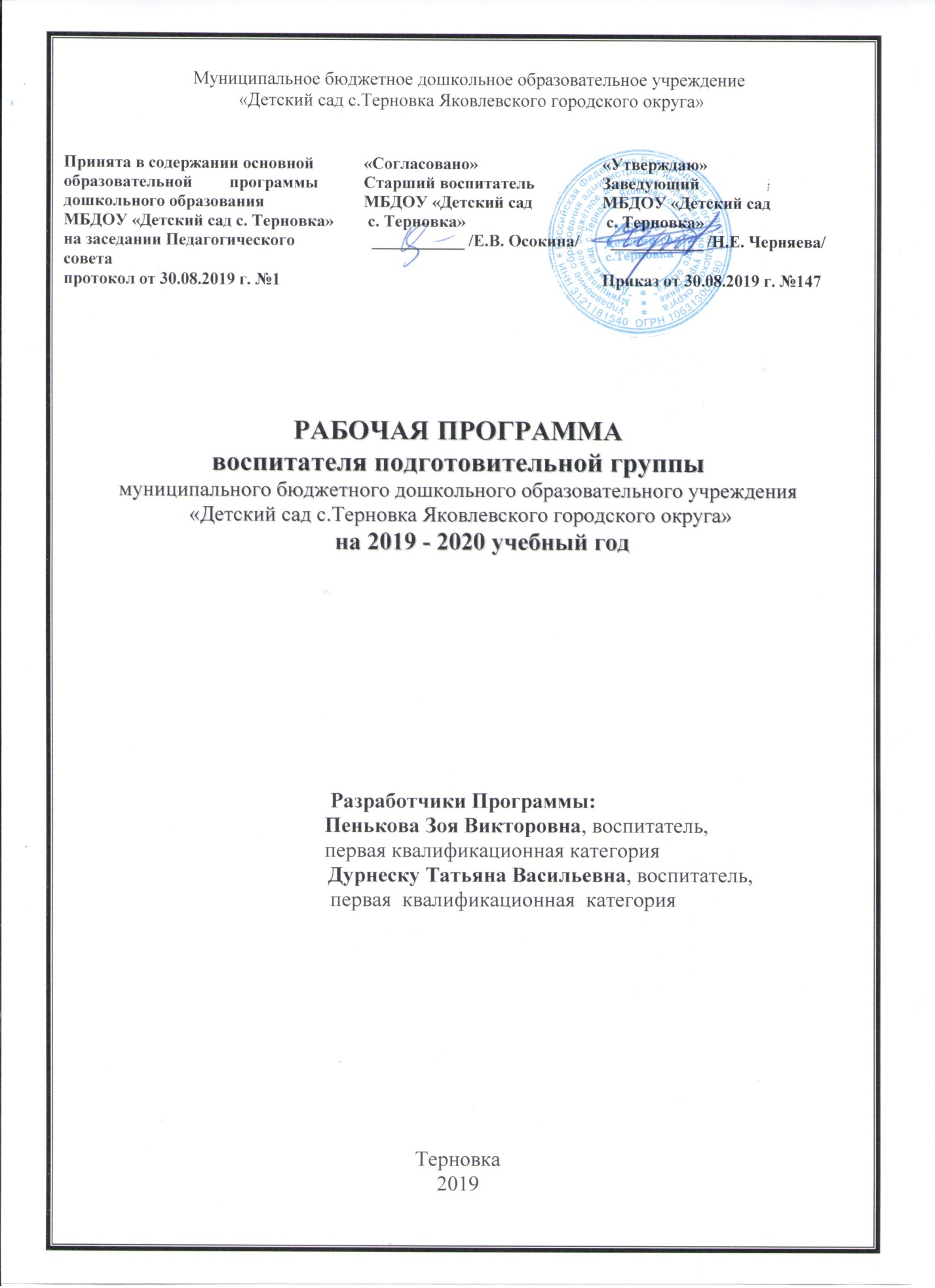 ОГЛАВЛЕНИЕI. Целевой раздел ПрограммыПояснительная запискаРабочая программа воспитателя  подготовительной группы  (далее – Программа) разработана в соответствии с основной образовательной программой дошкольного образования (ООП ДО) МБДОУ «Детский сад с. Терновка» и отражает особенности содержания и организации образовательного процесса в подготовительной группе                                   с детьми от 6 до 7 лет (далее – подготовительная группа).1.1.  Цели и задачи Программы соответствуют   ФГОС ДО, ООП ДО Цели:формирование основ базовой  культуры личности, развитие физических, интеллектуальных, нравственных, эстетических и личностных качеств, формирование предпосылок учебной деятельности, сохранение и укрепление здоровья детей дошкольного возраста;обеспечение развития личности детей дошкольного возраста в различных видах общения и деятельности с учётом их возрастных, индивидуальных психологических и физиологических особенностей;создание условий развития ребенка, открывающих возможности для его позитивной социализации,  личностного развития, развития инициативы и творческих способностей на основе сотрудничества со взрослыми и сверстниками и соответствующим возрасту видам деятельности;создание развивающей образовательной среды, которая представляет собой систему условий социализации и индивидуализации детей.        Задачи:	охрана и укрепление физического и психического здоровья детей, в том числе их эмоционального благополучия;обеспечение равных возможностей для полноценного развития каждого ребёнка в период дошкольного детства независимо от места проживания, пола, нации, языка, социального статуса, психофизиологических и других особенностей (в том числе ограниченных возможностей здоровья);обеспечение преемственности целей, задач и содержания образования, реализуемых в рамках образовательных программ различных уровней (далее – преемственность основных образовательных программ дошкольного и начального общего образования);создание благоприятных условий развития детей в соответствии с их возрастными и индивидуальными особенностями и склонностями, развитие способностей и творческого потенциала каждого ребёнка как субъекта отношений с самим собой, другими детьми, взрослыми и миром;объединение обучения и воспитания в целостный образовательный
процесс на основе духовно-нравственных и социокультурных ценностей и принятых в обществе правил и норм поведения в интересах человека, семьи, общества;формирование общей культуры личности детей, в том числе ценностей здорового образа жизни, развитие их социальных, нравственных, эстетических, интеллектуальных, физических качеств, инициативности, самостоятельности и ответственности ребёнка, формирование предпосылок учебной деятельности;обеспечение вариативности и разнообразия содержания Программы и организационных форм дошкольного образования, возможности формирования Программ различной направленности с учётом образовательных потребностей, способностей и состояния здоровья детей;формирование социокультурной среды, соответствующей возрастным, индивидуальным, психологическим и физиологическим особенностям  детей;обеспечение психолого-педагогической поддержки семьи и повышение компетентности родителей (законных представителей) в вопросах развития и образования, охраны и укрепления здоровья детей.       Программа обеспечивает развитие личности детей старшего  дошкольного возраста в различных видах общения и деятельности с учетом возрастных, индивидуальных психологических и физиологических особенностей по основным направлениям развития.       Программа включает три основных раздела: целевой, содержательный и организационный. Обязательная часть Программы предполагает комплексность подхода, обеспечивая развитие детей во всех пяти взаимодополняющих образовательных областях:  социально-коммуникативное развитие, познавательное развитие, речевое развитие, художественно-эстетическое развитие,  физическое развитие, разработана с учётом                  ФГОС ДО  и содержания основной образовательной программы дошкольного образования.В часть, формируемую участниками образовательных отношений, включены парциальные программы:  «Программа развития речи дошкольников», под редакцией О.С. Ушаковой  (ОО «Речевое развитие»);«Ладушки» программа по музыкальному воспитанию детей дошкольного возраста под редакцией  И.М. Каплунова, И.И. Новоскольцева (ОО «Художественно-эстетическое  развитие»);«Цветной  мир Белогорья» под редакцией Л.В. Серых, Н.В. Косовой, Н.В. Яковлевой (ОО «Художественно-эстетическое  развитие»).1.2.Принципы и подходы к формированию ПрограммыПрограмма  разработана в соответствии с основными нормативно -  правовыми документами:Законом РФ от 29.12.2012 г. №273-ФЗ «Об образовании в Российской Федерации»,Федеральным законом от 24 июля 1998 г. № 124-ФЗ «Об основных гарантиях прав ребенка в Российской Федерации» (принят Государственной Думой 3 июля 1998 года, одобрен Советом Федерации 9 июля 1998 года; Постановлением Главного государственного санитарного врача РФ от 15 мая 2013г. №26 «Об утверждении СанПиН 2.4.1.3049-13 «Санитарно- эпидемиологические требования к устройству, содержанию и организации режима работы дошкольных образовательных организаций»; Приказом Министерства образования и науки РФ от 30 августа 2013 года №1014 «Об утверждении Порядка организации и осуществления образовательной деятельности по основным общеобразовательным программам - образовательным программам дошкольного образования»; Приказом Министерства образования и науки РФ от 17 октября 2013 года №1155 «Об утверждении федерального государственного образовательного стандарта дошкольного образования»; Постановлением Правительства Белгородской области от 30.12.2013 г. № 528-пп «Об утверждении государственной программы Белгородской области «Развитие образования Белгородской области на 2014-2020 годы»;  Постановлением Правительства Белгородской области от 28 октября 2013 г. № 431-пп «Об утверждении Стратегии развития дошкольного, общего и дополнительного образования Белгородской области на 2013-2020 годы»; Письмом департамента образования Белгородской области от 27 апреля 2017 года №9-09/14/2121 «О направлении методических рекомендаций об обеспечении психолого-педагогической поддержки семьи и повышении педагогической компетенции родителей (законных представителей);Инструктивно – методическим письмом «Реализация федерального государственного образовательного стандарта дошкольного образования в организациях, осуществляющих образовательную деятельность в Белгородской области в 2019-2020 году»;Уставом МБДОУ «Детский сад с.Терновка» и иными локальными актами. При разработке Программы учтены следующие  методологические подходы:компетентностный подход;деятельностный подход;индивидуально-дифференцированный подход;интегративный подход.В основу Программы положены принципы, сформулированные  в соответствии с Конституцией Российской Федерации, Конвенцией ООН о правах ребенка и иных законодательных актах Российской Федерации:поддержка разнообразия детства; сохранение уникальности и самоценности детства как важного этапа в общем развитии человека, самоценность детства - понимание (рассмотрение) детства как периода жизни значимого самого по себе, без всяких условий; значимого тем, что происходит с ребенком сейчас, а не тем, что этот период есть период подготовки к следующему периоду;личностно-развивающий и гуманистический характер взаимодействия взрослых (родителей (законных представителей), педагогических и иных работников  дошкольной образовательной организации) и детей;уважение личности ребенка;реализация программы в формах, специфических для детей данной возрастной группы, прежде всего в форме игры, познавательной и исследовательской деятельности, в форме творческой активности, обеспечивающей художественно-эстетическое развитие ребенка.Значимые для разработки и реализации Программы характеристикиМБДОУ «Детский сад с. Терновка» расположен в центральной части   с. Терновка, в приспособленном помещении двухэтажного здания, совмещенного   с МБОУ «Терновская ООШ», отвечающего санитарно-гигиеническим, противоэпидемическим требованиям, правилам противопожарной безопасности.  Введено в эксплуатацию в  1987 году. Как отдельное юридическое лицо функционирует с 2006 года. Общая площадь здания составляет –638,2 кв. м.,  площадь группового помещения подготовительной группы  23 кв. м.Режим работы МБДОУ 10,5 - часовой: с 7.30-18.00 ч.Подготовительная группа  функционирует в режиме 10,5 часового пребывания воспитанников при пятидневной рабочей неделе. Программа реализуется в течение всего времени пребывания воспитанников в учреждении.Игровая площадка подготовительной группы оснащена игровым  оборудованием в соответствии с требованиями СанПиН, ФГОС ДО. На территории учреждения размещены: спортивная площадка,  «Тропа здоровья», арома-тропа, альпийская горка, розарий, цветочные клумбы и рабатки, деревья,  декоративные кустарники.МБДОУ «Детский сад с. Терновка» расположено в приспособленном  здании, где  располагается совмещенный музыкально-спортивный зал, совмещенный кабинет учителя-логопеда и педагога-психолога, медицинский блок и хозяйственный блок.Воспитание и обучение в подготовительной  группе  ведется на русском языке.Срок реализации рабочей Программы: 2019 – 2020 учебный год    (1 год) с 01.09.2019 года по 31.08.2020 года.Сведения о семьях воспитанников подготовительной  группыСоциальный статус семей1.3.Возрастные и индивидуальные особенности контингента воспитанниковСписочный состав группы на 01.09.2019 г.: 20 человек, из них:                   мальчиков -  9 (45%) человек, девочек - 11 (55%) человек.Распределение детей по группам здоровья:1.4.Планируемые результаты  освоения ПрограммыРезультаты освоения Программы представлены в виде целевых ориентиров дошкольного образования, которые представляют собой социально-нормативные возрастные характеристики возможных достижений ребёнка   на   этапе   завершения   уровня   дошкольного   образования (п.4.1.ФГОС ДО).Целевые ориентиры в части, формируемойучастниками образовательных отношенийПедагогический мониторинг проводится 2 раза в год: октябрь, апрель.Оценка педагогического процесса связана с уровнем овладения каждым ребёнком необходимыми навыками и умениями по образовательным областям:1 балл – ребёнок не может выполнять все параметры оценки, помощь взрослого не принимает;2 балла – ребенок с помощью взрослого выполняет некоторые параметры оценки;3 балла – ребёнок выполняет все параметры оценки с частичной помощью взрослого;4 балла – ребенок выполняет самостоятельно и с частичной помощью взрослого все параметры оценки;5 баллов – ребенок выполняет все параметры оценки самостоятельно.Нормативными вариантами развития можно считать средние значения по каждому ребёнку или общегрупповому параметру развития больше 3,8. Эти же параметры в интервале средних значений от 2,3 до 3,7 можно считать показателями проблем в развитии ребенка социального и/или органического генеза, а также незначительные трудности  организации педагогического процесса в группе. Средние значения менее 2,2 будут свидетельствовать о выраженном несоответствии развития ребенку возрасту, а также необходимости корректировки педагогического процесса в группе по данном параметру/данной образовательной области. На основании полученных результатов в начале учебного года воспитатели не только конструируют образовательный процесс в своей возрастной группе, но и планируют индивидуальную работу по разделам программы с теми детьми, которые требуют усиленного внимания воспитателя и которым необходима педагогическая поддержка. В середине учебного года диагностируются только дети группы риска или вновь прибывшие дети, чтобы скорректировать планы индивидуальной работы с детьми по всем разделам программы. В конце учебного года – сначала итоговая диагностика, потом  – сравнительный анализ результатов на начало и конец года. Обработанные и интерпретированные результаты такого анализа являются основой конструирования образовательного процесса на новый учебный год. Результаты педагогического мониторинга заносятся в карты  индивидуальной траектории развития ребенка и сводную таблицу мониторинга по каждой образовательной области, а также в сводную (итоговую) таблицу результатов педагогического мониторинга. Результаты педагогической диагностики используются для решения следующих образовательных задач:1) индивидуализации образования (в том числе поддержки ребенка, построения его образовательной траектории или профессиональной коррекции особенностей его развития);2) оптимизации работы с группой детей. II. CОДЕРЖАТЕЛЬНЫЙ РАЗДЕЛ2.1. Описание образовательной деятельности в соответствиис направлениями развития ребенкаСодержание Программы обеспечивает развитие личности, мотивации и способностей детей в различных видах деятельности и охватывает следующие образовательные области: ● социально-коммуникативное развитие;● познавательное развитие;● речевое развитие;● художественно-эстетическое развитие;● физическое развитие. Содержание и задачи психолого-педагогической работы с детьми подготовительной  группы   по образовательным областям представлены в УМК к примерной образовательной программе дошкольного образования «Детство» под редакцией Т.И. Бабаевой, А.Г. Гогоберидзе, О.В. Солнцевой и др. ( СПб.: ООО «Издательство «Детство-Пресс», Издательство РГПУ им.А.И.Герцена, 2014. - 352 с.).2.2. Особенности организации образовательного процесса  в части, формируемой участниками образовательных отношений В часть, формируемую участниками образовательных отношений, включены следующие парциальные программы:Цель программы «Ладушки»  И.М. Каплуновой, И.И. Новоскольцевой является  обогащение детей музыкальными впечатлениями, развитие  воображения и чувства ритма, раскрепощение в общении, развитие творческой активности и желания музицировать. Центральное место в программе отведено решению задачи - формирование музыкального творчества у детей.Задачи:знакомить детей с эстетическими ценностями искусства и окружающего мира, широко используя в образовательном процессе интеграцию видов детской  деятельности (игровой, коммуникативной, изобразительной, музыкальной, двигательной, познавательно-исследовательской, восприятия художественной литературы);прививать устойчивый интерес к различным жанрам искусства (музыка, литература, живопись, театр), потребность общаться с прекрасным в окружающей действительности;развивать музыкальные и художественно-творческие способности  у детей, навыки  самовыражения  во всех видах детской деятельности;формировать художественно-эстетический вкус;воспитывать интерес к  народному искусству и  культуре на доступном этнографическом материале.Основной целью программы «Программа развития речи дошкольников»                 О.С. Ушаковой  является овладение нормами и правилами родного языка, определяемыми для каждого возрастного этапа, и развитие их коммуникативных способностей. Задачи:развитие связной речи, умения строить простые и сложные синтаксические конструкции и использовать их в речи;развитие лексической стороны речи;формирование грамматической стороны речи, умения использовать в речи  все грамматические формы;развитие звуковой стороны речи;развитие образной речи.Особенности организации образовательного процесса в группе с учетом регионального компонента*парциальная  программа «Цветной мир Белогорья» (образовательная область «Художественно-эстетическое развитие») под редакцией  Л.В. Серых, Н.В. Косовой, Н.В. Яковлевой.Цель: обеспечение художественно-эстетического развития детей 3-8 лет на основе художественных традиций Белгородчины с учетом индивидуальных и возрастных особенностей дошкольников, потребностей детей и их родителей.Задачи:содействовать развитию любознательности и познавательной мотивации на основе ценностно-смыслового восприятия и понимания произведений искусства (словесного, музыкального, изобразительного: живописи, графики, декоративно-прикладного творчества, архитектуры, дизайна), мира природы Белогорья;способствовать раскрытию разнообразия видов и жанров искусства Белогорья как результата творческой деятельности человека;содействовать формированию эстетического и бережного отношения к художественным традициям родного края как отражению жизни своего народа во всем её многообразии, к окружающей действительности;развивать творческое воображение, наглядно-образное мышление, эстетическое восприятие как эмоционально-интеллектуальный процесс на основе познавательно-исследовательской, проектной деятельности;поддерживать стремление детей к знакомству с деятельностью художника, архитектора, народного мастера на трех уровнях освоения «восприятие-исполнительство-творчество»;обогащать художественный опыт детей на основе освоения «языка искусства, культуры» Белогорья;вызывать интерес, уважение к людям, которые трудятся на благо своей малой Родины;способствовать формированию общей культуры (зрителя, слушателя и т.д.) личности детей на основе духовных и нравственных ценностей художественной культуры и культуры и искусства Белогорья.2.3. Особенности взаимодействия с семьями воспитанниковВ дошкольной образовательной организации создаются условия, в соответствии с требованиями СанПиН 2.4.1.3049-13, ФГОС ДО и другими нормативными документами, регламентирующими организацию дошкольного образования.Родители (законные представители) в соответствии со ст. 44 ФЗ «Об образовании в Российской Федерации» имеют преимущественное право на обучение и воспитание детей. Педагоги ДОО работают над созданием единого сообщества, объединяющего взрослых и детей и активно включают родителей в образовательную деятельность. Для родителей проводятся тематические родительские собрания и круглые столы, семинары, мастер-классы, флеш-мобы, игровые тренинги. Согласно ФГОС ДО взаимодействие организовано в нескольких направлениях: обеспечение психолого-педагогической поддержки семьи и повышения компетентности родителей (законных представителей) в вопросах развития и образования, охраны и укрепления здоровья детей; оказание помощи родителям (законным представителям) в воспитании детей, охране и укреплении их физического и психического здоровья, в развитии индивидуальных способностей и необходимой коррекции нарушений их развития; создание условий для участия родителей (законных представителей) в образовательной деятельности; взаимодействие с родителями (законными представителями) по вопросам образования ребёнка, непосредственного вовлечения их в образовательную деятельность, в том числе посредством создания образовательных проектов  совместно с семьёй на основе выявления потребностей и поддержки образовательных инициатив семьи; создание возможностей для обсуждения с родителями (законными представителями) детей вопросов, связанных с реализацией Программы.В основу реализации работы с семьёй заложены следующие принципы:партнёрство родителей и педагогов в воспитании и обучении детей;единое понимание педагогами и родителями целей и задач воспитания и обучения;помощь, уважение и доверие к ребёнку со стороны педагогов и родителей;постоянный анализ процесса взаимодействия семьи и ДОО, его промежуточных и конечных результатов.Основные задачи взаимодействия с семьями воспитанников:изучение отношения педагогов и родителей к вопросам воспитания, обучения, развития детей, условий организации деятельности в ДОО и семье;изучение семейного опыта воспитания и обучения детей;просвещение родителей (законных представителей) в области педагогики и детской психологии, повышение их правовой и педагогической культуры;информирование друг друга об актуальных задачах воспитания и обучения детей и о возможностях детского сада и семьи в решении данных задач;создание в ДОО условий для разнообразного по содержанию и формам сотрудничества, способствующего развитию конструктивного взаимодействия педагогов и родителей с детьми;привлечение семей воспитанников к участию в совместных с педагогами мероприятиях, организуемых в ДОО;поощрение родителей за внимательное отношение к разнообразным стремлениям и потребностям ребенка, создание необходимых условий для их удовлетворения в семье.Перспективный план взаимодействия  с родителями          в подготовительной  группе на 2019-2020 учебный годОсновные приоритеты совместного с родителями развития ребенка1. Развитие детской любознательности.2. Развитие связной речи.3. Развитие самостоятельной игровой деятельности детей.4. Установление устойчивых контактов ребенка со сверстниками и развитиедружеских взаимоотношений.5. Воспитание уверенности, инициативности дошкольников в детской деятельности и общении со взрослыми и сверстниками.Задачи взаимодействия 1. Познакомить родителей с особенностями развития ребенка четвертого года жизни, приоритетными задачами его физического и психического развития.2. Поддерживать интерес родителей к развитию собственного ребенка, умения оценить особенности его социального, познавательного развития, видеть его индивидуальность.3. Ориентировать родителей на совместное с педагогом приобщение ребенка к здоровому образу жизни, развитие умений выполнять правила безопасного поведения дома, на улице, на природе.4. Побуждать родителей развивать доброжелательные отношения ребенка ковзрослым и сверстникам, заботу, внимание, эмоциональную отзывчивость поотношению к близким, культуру поведения и общения.5. Включать родителей в игровое общение с ребенком, помочь им построитьпартнерские отношения с ребенком в игре, создать игровую среду для дошкольника дома, развивать положительное отношение ребенка к себе, уверенность в своих силах, стремление к самостоятельности.III. Организационный раздел Программы3.1. СВЕДЕНИЯ О ДЕТЯХ И РОДИТЕЛЯХ ГРУППЫ3.2.Антропометрические данные обучающихся3.3. Задачи воспитания и развития детей подготовительной группы Охранять и укреплять физическое и психическое здоровье детей, развивать двигательную деятельность и активность, воспитывать гигиеническую культуру, приобщать к ценностям здорового образа жизни.  Воспитывать культуру общения, эмоциональную отзывчивость и доброжелательность к людям.Развивать познавательную активность, любознательность, стремление детей к экспериментированию с предметами материалами, природными объектами, умение вести наблюдение, пользоваться схемами, моделями, пооперационными картами; обогащать кругозор детей, углублять представления о мире.Развивать инициативу и самостоятельность детей в деятельности, общении и познании, расширять область самостоятельных действий, возможность для творческого самовыражения в разных видах детской деятельности (в играх, изобразительной, театральной, музыкальной, речевой, коммуникативной) в соответствии с интересами и склонностями дошкольников. Развивать эстетические чувства детей, интерес к искусству, музыке, художественной литературе, развивать речевую культуру, умение грамматически правильно, выразительно и связно передавать в речи свои мысли, стремиться к взаимопониманию в общении со взрослыми и сверстниками.Развивать стремление к школьному обучению, интерес к школе, будущей новой социальной позиции школьника, обеспечивать становление полноценной готовности детей к обучению в школе.Развивать интерес к жизни своей страны, города, деятельности и отношениям людей в обществе, обогащать социальные и гендерные представления, социально-ценностные ориентации, гуманные и патриотические чувства детей.  3.4. Режим дня в детском садудля детей подготовительной группы   (седьмой год жизни)МБДОУ «Детский сад с.Терновка» на холодный период 2019-2020 учебного года(с 01.09.2019 г. по 31.05.2020 г.)3.5. Учебный план в подготовительной  группе на период с 01.09.2019 года по 31.05.2020 года3.6. СХЕМА РАСПРЕДЕЛЕНИЯ ОБРАЗОВАТЕЛЬНОЙ ДЕЯТЕЛЬНОСТИв подготовительной  группе МБДОУ «Детский сад с.Терновка» на холодный период 2019-2020 учебного года(с 01.09.2019 г. по 31.05.2020 г.)3.7. ЦИКЛОГРАММАОРГАНИЗАЦИИ РАБОТЫ С ДЕТЬМИ   ПОДГОТОВИТЕЛЬНОЙ  ГРУППЫ  НА ХОЛОДНЫЙ ПЕРИОД  2019-2020 УЧЕБНОГО ГОДА (с 01.09.2019 г. по 31.05.2020 г.)3.8. Сетка проектного комплексно-тематического планирования образовательного процесса3.9. Перспективно-тематическое планированиеСентябрь 2019Тема №1: «Поздравление летних именинников» (02.09.19 – 13.09.19)           Тема №2 «Лето – это маленькая жизнь» (16.09.19 – 30.09.19)                                            Октябрь 2019 годаТема №1: «Осень – это хорошо или плохо?» (01.10.19-11.10.19)                     Тема №2 «Старикам везде у нас почет» (14.10.19-31.10.19)                                                                 Ноябрь 2019 годаТема №1: «Знаменитые люди малой родины» (01.11.19-15.11.19)                               Тема №2 «Проект к празднику «День матери» (18.11.19-29.11.19)                                                          Декабрь 2019 годаТема №1: «Кто я, какой я» (02.12.19 -13.12.19)                                                                                Тема №2 «Мастерская Деда Мороза» (16.12.19 - 31.12.19)                                                               Январь 2020 годаТема №1: «Волшебные сказки Рождества» (09.01.20 -17.01.20)                       Тема №2 «Разноцветные настроения» (20.01.20 - 31.01.20)                                                          Февраль 2020 годаТема №1: «Все профессии нужны, все профессии важны» (03.02.20 - 14.02.20)               Тема №2 «Российская армия» (17.02.20-28.02.20)                                                             Март 2020 годаТема №1: «Моя прекрасная леди» (02.03.20 - 13.03.20)                                                Тема №2 «Секреты школьной жизни» (16.03.20 - 31.03.20)                                        Апрель 2020 годаТема №1: «Загадки космоса» (01.04.20-10.04.20)                                                   Тема №2 «Весна идет, весне дорогу» (13.04.20-30.04.20)                                     Май 2020 годаТема №1: «Праздник Победы» (05.05.20-15.05.20)                                                               Тема №2 «К школе готов!» (18.05.20-29.05.20)                                                       ТЕМАТИЧЕСКИЙ ПЛАН РАБОТЫ
ПО ОБУЧЕНИЮ ДЕТЕЙ ПОДГОТОВИТЕЛЬНОЙ ГРУППЫ ПРАВИЛАМ БЕЗОПАСНОГО ПОВЕДЕНИЯ НА ДОРОГАХ  И ПРАВИЛАМ ДОРОЖНОГО ДВИЖЕНИЯ (ПДД)ТЕМАТИЧЕСКИЙ ПЛАН РАБОТЫ ПО ОБУЧЕНИЮ ДЕТЕЙ ПОДГОТОВИТЕЛЬНОЙ ГРУППЫ ПРАВИЛАМ ПОЖАРНОЙ БЕЗОПАСНОСТИ В ДЕТСКОМ САДУ (ППБ)План работы по экспериментированию в подготовительной группе на 2019-2020 учебный год Перспективный план проведения развлеченийна период с 01.09.2019 года по 31.05.2020 года  3.10. Особенности организации развивающей предметно-пространственной средыРазвивающая предметно-пространственная среда (далее – РППС)  подготовительной группы  (далее - группа)  обеспечивает   реализацию потенциала образовательного пространства  ДОУ, материалов, оборудования и инвентаря для развития детей старшего  дошкольного возраста, охраны и укрепления  здоровья с  учетом  особенностей и возрастных потребностей  воспитанников.Построение РППС  в группе позволяет организовать самостоятельную деятельность детей и выполняет образовательную, развивающую, воспитывающую стимулирующую, организационную, коммуникативные функции.  Принципы построения: среда наполнена развивающим содержанием, соответствующим «зоне ближайшего развития»;  среда соответствует возрасту, уровню развития, интересам, склонностям, и способностям детей;  все предметы соразмерны росту, руке и физиологическим возможностям детей;  ребенку предоставляется право видоизменять окружающую среду и созидать ее в соответствии со вкусом и настроением; размещение материалов функционально, а не «витринным»;  каждый предмет выполняет информативную функцию об окружающем мире, стимулирует активность ребенка; предметно-пространственная среда учитывает гендерную дифференциацию и принцип интеграции.  К наполнению  РППС  группы (предметному содержанию) относятся: игры, предметы и игровые материалы, учебно - методические пособия, учебно-игровое оборудование. Пособия, игрушки при этом располагаются так, чтобы не мешать свободному перемещению детей.  Строго соблюдается требование безопасности РППС  для жизни и здоровья ребенка: соответствие детской мебели, игрового и дидактического материалов возрастным и санитарно-гигиеническим требованиям. РППС среда группы  обеспечивает:возможность общения и совместную  деятельность  детей и взрослых; двигательную  активность детей; реализацию  ООП ДОУ;учет национально-культурных, климатических условий, в которых осуществляется образовательная деятельность; учет возрастных особенностей детей.Модель развивающей предметно-пространственной средыв подготовительной группе МБДОУ «Детский сад с.Терновка»3.11. Литература п/пНаименование разделов ПрограммыI. Целевой раздел ПрограммыI. Целевой раздел ПрограммыПояснительная записка1.1.Цели и задачи Программы соответствуют ФГОС ДО, ООП ДО1.2.Принципы и подходы к формированию Программы1.3.Возрастные и индивидуальные особенности контингента воспитанников1.4.Планируемые результаты освоения ПрограммыII. Содержательный раздел ПрограммыII. Содержательный раздел Программы2.1.Описание образовательной деятельности в соответствии  с направлениями развития ребенка2.2.Особенности организации образовательного процесса  в части, формируемой участниками образовательных отношений2.3.Особенности взаимодействия с семьями воспитанниковIII. Организационный раздел ПрограммыIII. Организационный раздел Программы3.1.Сведения о детях и родителях 3.2.Антропометрические данные обучающихся 3.3.Задачи воспитания и развития детей младшего дошкольного возраста3.4.Режим дня  в детском саду3.5.Учебный план 3.6.Схема распределения образовательной деятельности  3.7.Циклограмма  организации работы с детьми3.8.Сетка проектного комплексно-тематического планирования образовательного процесса 3.9.Перспективно-тематическое планирование3.10.Особенности организации  развивающей предметно-пространственной среды3.11.Литература ВозрастВозрастВозрастВозрастОбразованиеОбразованиеОбразованиеОбразованиеДо 3031-4041-5051-60ВысшееН. высшееСр. спец.СреднееОтцы3114-6-84Матери3161-9344СтатусОтцы (чел)Матери (чел)Рабочие136Служащие26Предприниматели21Военнослужащие1-Студенты--Домохозяйки-7Безработные--I группаII группаIII группаIV группа7  (35%)13 (65%)  (%)06-7 летРебенок на пороге школы (обладает устойчивыми социально-нравственными чувства и эмоциями, высоким самосознанием и осуществляет себя как субъект деятельности и поведения. Мотивационная сфера дошкольников 6-7 лет расширяется за счет развития таких социальных мотивов, как познавательные, про социальные (побуждающие делать добро), самореализации. Поведение ребенка начинает регулироваться также его представлениями о том, что хорошо и что плохо. С развитием морально-нравственных представлений напрямую связана и возможность эмоционально оценивать свои поступки. Ребенок испытывает чувство удовлетворения, радости, когда поступает правильно, хорошо, и смущение, неловкость, когда нарушает правила, поступает плохо. Общая самооценка детей представляет собой глобальное, положительное недифференцированное отношение к себе, формирующееся под влиянием эмоционального отношения со стороны взрослых. К концу дошкольного возраста происходят существенные изменения в эмоциональной сфере. С одной стороны, у детей этого возраста более богатая эмоциональная жизнь, их эмоции глубоки и разнообразны по содержанию. С другой стороны, они более сдержанны и избирательны в эмоциональных проявлениях. К концу дошкольного возраста у них формируются обобщенные эмоциональные представления, что позволяет им предвосхищать последствия своих действий. Это существенно влияет на эффективность произвольной регуляции поведения — ребенок может не только отказаться от нежелательных действий или хорошо себя вести, но и выполнять неинтересное задание, если будет понимать, что полученные результаты принесут кому-то пользу, радость и т. п. Благодаря таким изменениям в эмоциональной сфере поведение дошкольника становится менее ситуативным и чаще выстраивается с учетом интересов и потребностей других людей. Сложнее и богаче по содержанию становится общение ребенка со взрослым. Дошкольник внимательно слушает рассказы родителей о том, что у них произошло на работе, живо интересуется тем, как они познакомились, при встрече с незнакомыми людьми часто спрашивает, где они живут, есть ли у них дети, кем они работают и т. п. Большую значимость для детей 6-7 лет приобретает общение между собой. Избирательные отношения становятся устойчивыми, именно в этот период зарождается детская дружба. Дети продолжают активно сотрудничать, вместе с тем у них наблюдаются и конкурентные отношения - в общении и взаимодействии они стремятся в первую очередь проявить себя, привлечь внимание других к себе. Однако у них есть все возможности придать такому соперничеству продуктивный и конструктивный характер и избегать негативных форм поведения. К семи годам дети определяют перспективы взросления в соответствии с гендерной ролью, проявляют стремление к усвоению определенных способов поведения, ориентированных на выполнение будущих социальных ролей. К 6-7 годам ребенок уверенно владеет культурой самообслуживания и культурой здоровья. В играх дети 6-7 лет способны отражать достаточно сложные социальные события - рождение ребенка, свадьба, праздник, война и др. В игре может быть несколько центров, в каждом из которых отражается та или иная сюжетная   линия. Дети этого возраста могут по ходу игры брать на себя две роли, переходя    от исполнения одной к исполнению другой. Они могут вступать во  взаимодействие с несколькими партнерами по игре, исполняя как главную, так и подчиненную роль. Продолжается дальнейшее развитие моторики ребенка, наращивание и самостоятельное использование двигательного опыта. Расширяются представления о самом себе, своих физических возможностях, физическом облике. Совершенствуются ходьба, бег, шаги становятся равномерными, увеличивается их длина, появляется гармония в движениях рук и ног. Ребенок способен быстро перемещаться, ходить и бегать, держать правильную осанку. По собственной инициативе дети могут организовывать подвижные игры и простейшие соревнования со сверстниками. В возрасте 6-7 лет происходит расширение и углубление представлений детей о форме, цвете, величине предметов. Ребенок уже целенаправленно, последовательно обследует внешние особенности предметов. При этом он ориентируется не на единичные признаки, а на весь комплекс (цвет, форма, величина и др.). К концу дошкольного возраста существенно увеличивается устойчивость непроизвольного внимания, что приводит к меньшей отвлекаемости детей. Сосредоточенность и длительность деятельности ребенка зависит от ее привлекательности для него. Внимание мальчиков менее устойчиво. В 6-7 лет у детей увеличивается объем памяти, что позволяет им непроизвольно запоминать достаточно большой объем информации. Девочек отличает больший объем и устойчивость памяти. Воображение детей данного возраста становится, с одной стороны, богаче и оригинальнее, а с другой - более логичным и последовательным, оно уже не похоже на стихийное фантазирование детей младших возрастов. Несмотря на то, что увиденное или услышанное порой преобразуется детьми до неузнаваемости, в конечных продуктах их воображения четче прослеживаются объективные закономерности действительности. Так, например, даже в самых фантастических рассказах дети стараются установить причинно-следственные связи, в самых фантастических рисунках - передать перспективу. При придумывании сюжета игры, темы рисунка, историй и т. п. дети 6-7 лет не только удерживают первоначальный замысел, но могут обдумывать его до начала деятельности. В этом возрасте продолжается развитие наглядно-образного мышления, которое позволяет ребенку решать более сложные задачи с использованием обобщенных наглядных средств (схем, чертежей и пр.) и обобщенных представлений о свойствах различных предметов и явлений. Действия наглядно-образного мышления (например, при нахождении выхода из нарисованного лабиринта) ребенок этого возраста, как правило, совершает уже в уме, не прибегая к практическим предметным действиям даже в случаях затруднений. Возможность успешно совершать действия сериации и классификации, во многом связана с тем, что на седьмом году жизни в процесс мышления все более активно включается речь. Использование ребенком (вслед за взрослым) слова для обозначения существенных признаков предметов и явлений приводит к появлению первых понятий. Речевые умения детей позволяют полноценно общаться с разным контингентом людей (взрослыми и сверстниками, знакомыми и незнакомыми). Дети не только правильно произносят, но и хорошо различают фонемы (звуки) и слова. Овладение морфологической системой языка позволяет им успешно образовывать достаточно сложные грамматические формы существительных, прилагательных, глаголов. В своей речи старший дошкольник все чаще использует сложные предложения (с сочинительными и подчинительными связями). В 6-7 лет увеличивается словарный запас. В процессе диалога ребенок старается исчерпывающе ответить на вопросы, сам задает вопросы, понятные собеседнику, согласует свои реплики с репликами других. Активно развивается и другая форма речи - монологическая. Дети могут последовательно и связно пересказывать или рассказывать. Важнейшим итогом развития речи на протяжении всего дошкольного детства является то, что к концу этого периода речь становится подлинным средством, как общения, так и познавательной деятельности, а также планирования и регуляции поведения. К концу дошкольного детства ребенок формируется как будущий самостоятельный читатель. Тяга к книге, ее содержательной, эстетической и формальной сторонам - важнейший итог развития дошкольника-читателя.Музыкально-художественная деятельность характеризуется большой самостоятельностью. Развитие познавательных интересов приводит к стремлению получить знания о видах и жанрах искусства (история создания музыкальных шедевров, жизнь и творчество композиторов и исполнителей). Дошкольники начинают проявлять интерес к посещению театров, понимать ценность произведений музыкального искусства. В продуктивной деятельности дети знают, что хотят изобразить, и могут целенаправленно следовать к своей цели, преодолевая препятствия и не отказываясь от своего замысла, который теперь становится опережающим. Они способны изображать все, что вызывает у них интерес. Созданные изображения становятся похожи на реальный предмет, узнаваемы и включают множество деталей. Совершенствуется и усложняется техника рисования, лепки, аппликации. Дети способны конструировать по схеме, фотографиям, заданным условиям, собственному замыслу постройки из разнообразного строительного материала, дополняя их архитектурными деталями; делать игрушки путем складывания бумаги в разных направлениях; создавать фигурки людей, животных, героев литературных произведений из природного материала. Наиболее важным достижением детей в данной образовательной области является овладение композицией.На этапе завершения дошкольного образования      Целевые ориентиры Программы выступают основаниями преемственности дошкольного и начального общего образования. При соблюдении требований к условиям реализации Программы настоящие целевые ориентиры предполагают формирование у детей дошкольного возраста предпосылок к учебной деятельности на этапе завершения ими дошкольного образования:ребёнок овладевает основными культурными способами деятельности, проявляет инициативу и самостоятельность в разных видах деятельности - игре, общении, познавательно-исследовательской деятельности, конструировании и др.; способен выбирать себе род занятий, участников по совместной деятельности;ребёнок обладает установкой положительного отношения к миру, к разным видам труда, другим людям и самому себе, обладает чувством собственного достоинства; активно взаимодействует со сверстниками и взрослыми, участвует в совместных играх. Способен договариваться, учитывать интересы и чувства других, сопереживать неудачам и радоваться успехам других, адекватно проявляет свои чувства, в том числе чувство веры в себя, старается разрешать конфликты;ребёнок обладает развитым воображением, которое реализуется в разных видах деятельности, и прежде всего в игре; ребёнок владеет разными формами и видами игры, различает условную и реальную ситуации, умеет подчиняться разным правилам и социальным нормам;ребёнок достаточно хорошо владеет устной речью, может выражать свои мысли и желания, может использовать речь для выражения своих мыслей, чувств и желаний, построения речевого высказывания в ситуации общения, может выделять звуки в словах, у ребёнка складываются предпосылки грамотности;у ребёнка развита крупная и мелкая моторика; он подвижен, вынослив, владеет основными движениями, может контролировать свои движения и управлять ими;ребёнок способен к волевым усилиям, может следовать социальным нормам поведения и правилам в разных видах деятельности, во взаимоотношениях со взрослыми и сверстниками, может соблюдать правила безопасного поведения и личной гигиены;ребёнок проявляет любознательность, задаёт вопросы взрослым и сверстникам, интересуется причинно-следственными связями, пытается самостоятельно придумывать объяснения явлениям природы и поступкам людей; склонен наблюдать, экспериментировать. Обладает начальными знаниями о себе, о природном и социальном мире, в котором он живёт; знаком с произведениями детской литературы, обладает элементарными представлениями из области живой природы, естествознания, математики, истории и т.п.; ребёнок способен к принятию собственных решений, опираясь на свои знания и умения в различных видах деятельности.Парциальная программаЦелевые ориентирыПарциальная  программа «Программа развития речи дошкольников»  под редакцией  О.С. Ушаковой*ребёнок владеет литературными нормами и правилами родного языка, свободно пользуется лексикой и грамматикой при выражении своих мыслей и составлении любого типа высказывания;*у ребёнка развита культура общения, умение вступать в контакт и вести диалог со взрослыми и сверстниками: слушать, спрашивать, отвечать, возражать, объяснять, подавать реплики;*ребёнок знает нормы и правила речевого этикета, умение пользоваться ими в зависимости от ситуации, быть доброжелательным;*у детей воспитывается способность наслаждаться художественным словом, закладывается основа для формирования любви к родному языку, его точности, выразительности, меткости, образности;*у детей развивается поэтический слух, интонационная выразительность чтения;*ребёнок способен почувствовать и понять образный язык литературных жанров (сказок, рассказов, стихотворений)Парциальная  программа «Ладушки»  под редакцией  И.М. Каплуновой, И.И. Новоскольцевой*у ребёнка сформированы музыкальные способности;* у ребёнка развиты способности целостного и дифференцированного музыкального восприятия; *у ребёнка развито умение давать оценку прослушанным музыкальным произведениям;*ребёнок способен проявлять своё отношение к музыке;* ребёнок может исполнять самостоятельно и довольно качественно выученные песни, сформирована потребность петь в любых жизненных ситуациях, ребёнок может дать оценку своему пению;*ребёнок уверенно и правильно играет на детских музыкальных инструментах, владеет чувством ансамбля, импровизирует и игровых ситуациях, в играх драматизацияхПарциальная  программа «Цветной мир Белогорья» под редакцией  Л.В. Серых, Н.В. Косовой,                  Н.В. Яковлевой*ребёнок владеет начальными знаниями о художественной культуре Белогорья как сфере материального выражения духовных ценностей;*сформирован художественный вкус как способность чувствовать и воспринимать искусство родного края во всем многообразии видов и жанров;*способен воспринимать мульти культурную картину современного мира Белгородчины;*проявляет интерес к познанию мира через образы и формы изобразительного искусства как части культуры Белгородского края;*умеет рассуждать, выдвигать предположения, обосновывать собственную точку зрения о художественных и культурных традициях Белогорья;*проявляет инициативность и самостоятельность в решении художественно-творческих задач в процессе изобразительной деятельности  на основе художественных и культурных традиций Белогорья;*обладает начальными навыками проектирования индивидуальной и коллективной творческой деятельности;*участвует в сотрудничестве и творческой деятельности на основе уважения к художественным интересам (предпочтениям) сверстников;*обладает начальными умениями применять средства художественной выразительности в собственной   художественно-творческой  (изобразительной) деятельности;*обладает начальными навыками самостоятельной работы при выполнении практических художественно-творческих работНаправления развития (образовательные области)ЗадачиРеализуемые подразделы ПрограммыСоциально – коммуникативное развитие1.Развивать гуманистическую направленность поведения: социальные чувства, эмоциональную отзывчивость, доброжелательность. 2.Воспитывать привычки культурного поведения и общения с людьми, основы этикета, правила поведения в общественных местах.3.Обогащать опыт сотрудничества, дружеских взаимоотношений со сверстниками и взаимодействия со взрослыми. 4.Развивать начала социальной активности, желания на правах старших участвовать в жизни детского сада: заботиться о малышах, участвовать в оформлении детского сада к праздникам и пр. 5.Способствовать формированию положительной самооценки, уверенности в себе, осознания роста своих достижений, чувства собственного достоинства, стремления стать школьником. 6.Воспитывать любовь к своей семье, детскому саду, к родному городу, стране. Дошкольник входит в мир социальных отношений;Эмоции.- Взаимоотношения и сотрудничество.- Правила культуры поведения, общения со взрослыми и сверстниками.- Семья-ШколаСоциально – коммуникативное развитие1.Формировать представление о труде как ценности общества, основы достойной и благополучной жизни страны, семьи и каждого человека, о разнообразии и взаимосвязи видов труда и профессий. 2.Формировать первоосновы экономического образа мышления, осознания материальных возможностей родителей, ограниченности ресурсов (продукты питания, вода, электричество и пр.) в современном мире. 3.Развивать интерес и самостоятельность детей в разных видах доступного труда, умение включаться в реальные трудовые связи со взрослыми и сверстниками через дежурство, выполнение трудовых поручений, ручной труд и пр. 4.Обеспечивать освоение умений сотрудничества в совместном труде, элементарного планирования, взаимодействия с партнерами, оценки результатов труда. 5.Воспитывать ответственность, добросовестность, стремление к участию в труде взрослых, оказанию посильной помощи. Развиваем ценностное отношение к труду:-Труд взрослых и рукотворный мир.-Самообслуживание и детский труд.Социально – коммуникативное развитие1.Продолжать формировать представления об опасных для человека ситуациях в быту, в природе и способах правильного поведения; о правилах безопасности дорожного движения в качестве пешехода и пассажира транспортного средства. 2.Воспитывать осторожное и осмотрительное отношение к потенциально опасным для человека ситуациям в общении, в быту, на улице, в природе. Формирование основ безопасного поведения в быту, социуме, природе.«Познавательное развитие»1. Развивать самостоятельность, инициативу, творчество в познавательно-исследовательской деятельности, поддерживать проявления индивидуальности в исследовательском поведении ребенка, избирательность детских интересов. 2. Совершенствовать познавательные умения: замечать противоречия, формулировать познавательную задачу, использовать разные способы проверки предположений, использовать вариативные способы сравнения, с опорой на систему сенсорных эталонов, упорядочивать, классифицировать объекты действительности, применять результаты познания в разных видах детской деятельности. 3. Развивать умение включаться в коллективное исследование, обсуждать его ход, договариваться о совместных продуктивных действиях, выдвигать и доказывать свои предположения, представлять совместные результаты познания.4.Воспитывать гуманно-ценностное отношение к миру на основе осознания ребенком некоторых связей и зависимостей в мире, места человека в нем. 5. Обогащать представления о людях, их нравственных качествах, гендерных отличиях, социальных и профессиональных ролях, правилах взаимоотношений взрослых и детей. 6.Способствовать развитию уверенности детей в себе, осознания роста своих достижений, чувства собственного достоинства. 7.Развивать самоконтроль и ответственность за свои действия и поступки.8. Обогащать представления о родном городе и стране, развивать гражданско-патриотические чувства. 9. Формировать представления о многообразии стран и народов мира, некоторых национальных особенностях людей. 10.Развивать интерес к отдельным фактам истории и культуры родной страны, формировать начала гражданственности. 11.Развивать толерантность по отношению к людям разных национальностей. -Развитие сенсорной культуры-Формирование первичных представлений о себе, других людях -Формирование первичных представлений о малой родине и Отечестве, многообразии стран и народов мира-Ребенок открывает мир природы-Первые шаги в математику. Исследуем и экспериментируем«Речевое развитие»1.Поддерживать проявление субъектной позиции ребенка в речевом общении со взрослыми и сверстниками. 2.Развивать умение осознанного выбора этикетной формы в зависимости от ситуации общения, возраста собеседника, цели взаимодействия. 3. Поддерживать использование в речи средств языковой выразительности: антонимов, синонимов, многозначных слов, метафор, образных сравнений, олицетворений. 4.Развивать речевое творчество, учитывая индивидуальные способности и возможности детей. 5.Воспитывать интерес к языку и осознанное отношение детей к языковым явлениям.6. Развивать умения письменной речи: читать отдельные слова и словосочетания, писать печатные буквы. 7.Развивать умения анализировать содержание и форму произведения, развивать литературную речь.8.Обогащать представления об особенностях литературы: о родах (фольклор и авторская литература), видах (проза и поэзия) и многообразии жанров. -Владение речью как средством общения и культуры-Развитие связной, грамматически правильной диалогической и монологической речи-Развитие речевого творчества -Обогащение активного словаря-Развитие звуковой и интонационной культуры речи, фонематического слуха-Формирование звуковой аналитико-синтетической активности как предпосылки обучения грамоте -Знакомство с книжной культурой, детской литературой«Художественно-эстетическое развитие»1.Продолжать формировать эмоционально-эстетические ориентации, подвести детей к пониманию ценности искусства, способствовать освоению и использованию разнообразных эстетических оценок, суждений относительно проявлений красоты в окружающем мире, художественных образов, собственных творческих работ. 2.Стимулировать самостоятельное проявление эстетического отношения к окружающему миру в разнообразных ситуациях: повседневных и образовательных, досуговой деятельности, в ходе посещения музеев, парков, экскурсий по городу. 3. Совершенствовать художественно-эстетическое восприятие, художественно-эстетические способности, продолжать осваивать язык изобразительного искусства и художественной деятельности и на этой основе способствовать обогащению и начальному обобщению представлений об искусстве. 4. Поддерживать проявления у детей интересов, эстетических предпочтений, желания познавать искусство и осваивать изобразительную деятельность в процессе посещения музеев, выставок, стимулирования коллекционирования, творческих досугов, рукоделия, проектной деятельности. Изобразительное искусство«Художественно-эстетическое развитие»1.Интерес к проявлениям красоты в окружающем мире, желание задавать вопросы и высказывать собственные предпочтения, рассматривать произведения искусства, привлекательные предметы быта и природные объекты. 2.Представления и опыт восприятия различных произведений изобразительного искусства, разных видов архитектурных объектов: о специфике видов искусства (скульптуры, живописи, графики, архитектуры), используемых изобразительных и строительных материалах и инструментах.Представления и опыт восприятия произведений искусства«Художественно-эстетическое развитие»1.Поддерживать проявления самостоятельности, инициативности, индивидуальности, рефлексии, активизировать творческие проявления детей.2.Совершенствовать компоненты изобразительной деятельности, технические и изобразительно-выразительные умения. 3. Развивать эмоционально-эстетические, творческие, сенсорные и познавательные способности. Изобразительно-выразительные умения:-в рисовании-в аппликации-в лепке-в конструировании «Художественно-эстетическое развитие»1. Воспитывать ценностное отношение к художественной литературе как виду искусства и литературной речи; способствовать углублению и дифференциации читательских интересов. 2. Обогащать читательский опыт детей за счет произведений более сложных по содержанию и форме. 3.Совершенствовать умения художественного восприятия текста в единстве его содержания и формы, смыслового и эмоционального подтекста; развивать умения элементарно анализировать содержание и форму произведения (особенности композиционного строения, средства языковой выразительности и их значение), развивать литературную речь. 4.Обогащать представления об особенностях литературы: о родах (фольклор и авторская литература), видах (проза и поэзия), о многообразии жанров и их некоторых специфических признаках. 5. Обеспечивать возможность проявления детьми самостоятельности и творчества в разных видах художественно-творческой деятельности на основе литературных произведений. Художественная литература:-Расширение читательских интересов детей.-Восприятие литературного текста.-Творческая деятельность на основе литературного текста.«Физическое развитие»1. Развивать умение точно, энергично и выразительно выполнять физические упражнения, осуществлять самоконтроль, самооценку, контроль и оценку движений других детей, выполнять элементарное планирование двигательной деятельности.2. Развивать и закреплять двигательные умения и знания правил в спортивных играх и спортивных упражнениях. 3. Закреплять умение самостоятельно организовывать подвижные игры и упражнения со сверстниками и малышами. 4. Развивать творчество и инициативу, добиваясь выразительного и вариативного выполнения движений.5. Развивать физические качества (силу, гибкость, выносливость), особенно ведущие в этом возрасте быстроту и ловкость, координацию движений. 6. Формировать осознанную потребность в двигательной активности и физическом совершенствовании. 7.Формировать представления о некоторых видах спорта, развивать интерес к физической культуре и спорту. 8. Воспитывать ценностное отношение детей к здоровью и человеческой жизни, развивать мотивацию к сбережению своего здоровья и здоровья окружающих людей. 9. Развивать самостоятельность в применении культурно-гигиенических навыков, обогащать представления о гигиенической культуре.Двигательная деятельность:-Спортивные упражнения.-Становление у детей ценностей здорового образа жизни, овладение его элементарными нормами и правилами.-Подвижные игры.-Элементарные умения и навыки личной гигиены.МесяцТемаСентябрьРодительское собрание №1 «Сохранение и укрепление здоровья детей через игровую деятельность»СентябрьКонсультация для родителей «Осторожно, ядовитые грибы»СентябрьПамятка для родителей «Всё о развитии детской речи» СентябрьКонсультация для родителей «Детский травматизм: как уберечь ребенка?» СентябрьИндивидуальная беседа «Возрастные особенности детей седьмого  года жизни»СентябрьОктябрьУчастие в выставке детско-взрослого творчества «Осенние чудеса-2018»ОктябрьСоветы  родителям «Упрямство и капризы»ОктябрьБеседа с родителями «Одежда детей в осенний период»ОктябрьКонсультация для родителей «Развитие самостоятельности у детей»ОктябрьБеседа «Бабушки, дедушки в жизни детей»ОктябрьИндивидуальная беседа «Вакцинация против гриппа»ОктябрьНоябрьКонсультация для родителей «Как провести выходной день с ребёнком?» НоябрьКонсультация для родителей «Научите детей быть аккуратными и следить за своими вещами» НоябрьБеседа  с  родителями  «Чесночница – одна из мер профилактики вирусных инфекций»НоябрьНоябрьНоябрьИндивидуальные консультации по теме «Какие права имеет ребёнок»НоябрьИнформация  для родителей «Профилактика гриппа. Вакцинация – «За»   и  «Против»ДекабрьИнформация для родителей «Грипп. Меры профилактик. Симптомы данного заболевания» ДекабрьСовместное участие в выставке «Зимняя сказка»ДекабрьИнформация для родителей «День Конституции России»ДекабрьРодительское собрание №2 «Растим инициативную и творческую личность»Декабрь Памятка для родителей правила пожарной безопасностиЯнварьПамятка для родителей «О закаливании детей в семье» ЯнварьПамятка для родителей правила безопасности домаЯнварьКонсультация «Компьютер: за и против»ЯнварьКонсультация «Профилактика жестокости и насилия в семье»ФевральИнформация для родителей «День защитника Отечества» Февраль Индивидуальная беседа с родителями «Обувь для детского сада»ФевральРодительское собрание №3  «На пороге школы»ФевральКонсультация для родителей «Осторожно, сосульки!» ФевральКонсультация для родителей «Пальчиковые игра – лучшее развитие мелкой моторики рук у дошкольников»ФевральКонсультация «Отец как воспитатель»МартКонсультация для родителей «Азбука дорожного движения» МартПамятка для родителей по организации домашнего чтенияМартКонсультация для родителей «Всё о детском питании» МартРекомендации для родителей «Поговори со мною, мама»АпрельИнформация для родителей «О Пасхе Христовой»АпрельУчастие в выставке работ к празднику ПасхиАпрельКонсультация для родителей «Развитие творческих способностей ребенка» АпрельКонсультация «Воспитание без физического насилия»МайКонсультация для родителей «Как рассказать ребенку о войне» МайИнформация для родителей «Осторожно –  клещи!» МайРодительское собрание № 4  «Подготовка к летнему оздоровительному периоду»МайРекомендации для родителей «Эмоциональное благополучие ребенка» МайИнформация для родителей «Режим дня дошкольника» ИюньКонсультация для родителей «Профилактика травматизма в летний период» ИюньКонсультация для родителей «Безопасность на воде» ИюньИюньИюльКонсультация для родителей «Чем занять ребенка летом»ИюльИюльРекомендации для родителей по охране жизни и здоровья детейАвгустКонсультация для родителей «Если ребенка ужалила пчела» АвгустРекомендации для родителей по охране жизни и здоровья детей№ п\пФ.И.ОребенкаДата рождения ребенкаФ.И.ОмамыФ.И.О. папыДомашний адрес1234567891011121314151617181920№ п/пФ.И. ребенкаРост (мм)Группа мебелиВысота мебели (мм)Высота мебели (мм)№ п/пФ.И. ребенкаРост (мм)Группа мебелистулстол112023005202108126046034512123005206781131260460912923005201011412604601110812604601212223005201311823005201411623005201512023005201612123005201718191222300520201141260460Вид деятельностиПнВтСрЧтПтВид деятельностиЧасы проведенияЧасы проведенияЧасы проведенияЧасы проведенияЧасы проведенияУтренний приём, игры,  индивидуальное общение воспитателя с детьми, самостоятельная деятельность 7.30-8.307.30-8.307.30-8.307.30-8.307.30-8.30Утренняя гимнастика8.30-8.40(зал)8.30-8.40(зал)8.30-8.40(зал)8.30-8.40(зал)8.30-8.40(зал)Подготовка к завтраку, завтрак8.40-9.008.40-9.008.40-9.008.40-9.008.40-9.00Игры, подготовка к образовательной деятельности9.00-9.109.40-10.159.00-9.109.40-10.109.00-9.109.40-9.559.00-9.109.40-9.559.00-9.109.40-10.00Непосредственно образовательная деятельность: образовательные ситуации9.10-9.40(групповая)10.25-10.55(зал)9.10-9.40(групповая)10.20-10.50 (зал)9.10-9.40(групповая)9.55-10.25 (зал)10.35-11.05(групповая)9.10-9.40(групповая)9.55-10.25 (групповая)11.00-11.30(на воздухе)9.10-9.40(групповая)11.30-12.00(зал)Непосредственно образовательная деятельность: образовательные ситуации15.15-15.45(групповая)15.15-15.45(групповая)15.15-15.45(групповая)Второй завтрак10.15-10.2510.10-10.2010.25-10.3510.25-10.3510.00-10.10Подготовка к прогулке, прогулка  (наблюдения, игры, труд, экспериментирование, общение по интересам), возвращение с прогулки10.55-12.2010.50-12.2011.05-12.2010.35-12.2010.10-11.30Самостоятельная деятельность по выбору и интересам12.20-12.3512.20-12.3512.20-12.3512.20-12.3512.00-12.35Подготовка к обеду, обед12.35-12.5012.35-12.5012.35-12.5012.35-12.5012.35-12.50Релаксирующая гимнастика перед сном, подготовка ко сну12.50-13.0012.50-13.0012.50-13.0012.50-13.0012.50-13.00Сон13.00-15.0013.00-15.0013.00-15.0013.00-15.0013.00-15.00Постепенный подъём, воздушные  процедуры15.00-15.1515.00-15.1515.00-15.1515.00-15.1515.00-15.15Общение, досуги15.15-15.4515.15-15.45Подготовка к полднику, полдник15.45-16.0515.45-16.0515.45-16.0515.45-16.0515.45-16.05Культурные практики, выбор самостоятельной деятельности в центрах активности16.05-16.4516.05-16.4516.05-16.4516.05-16.4516.05-16.45Подготовка к прогулке, прогулка, индивидуальная работа. Уход домой16.45-18.0016.45-18.0016.45-18.0016.45-18.0016.45-18.00№ п/пВид деятельностиКоличество образовательных ситуаций и занятий в неделю№ п/пВид деятельностиподготовительная группа 1Двигательная деятельность3 занятия физической культурой в неделю, одно из которых, проводится на открытом воздухе2.Коммуникативная деятельность2.Коммуникативная деятельность2.Коммуникативная деятельность2.1Развитие речи1,5 образовательные ситуации в неделю, а также во всех образовательных ситуациях2.2Подготовка к обучению грамоте1 образовательнаяситуация в неделю3.Восприятие художественной литературы и фольклора3.Восприятие художественной литературы и фольклора3.Восприятие художественной литературы и фольклора3.1Чтение художественной литературы1 образовательнаяситуация в 2 недели4.Познавательно-исследовательская деятельность4.Познавательно-исследовательская деятельность4.Познавательно-исследовательская деятельность4.1Исследование объектов живой и неживой природы1 образовательная ситуация в неделю4.2Познание предметного и социального мира1 образовательная ситуация в неделю4.3Математическое и сенсорное развитие2 образовательныеситуации в неделю5.Изобразительная деятельность (лепка, аппликация, рисование) и конструирование5.Изобразительная деятельность (лепка, аппликация, рисование) и конструирование5.Изобразительная деятельность (лепка, аппликация, рисование) и конструирование3 образовательныеситуации в неделю6.Музыкальная деятельность6.Музыкальная деятельность6.Музыкальная деятельность2 образовательныеситуации в неделюВсего в неделю15 образовательныхситуаций и занятийДни неделиВремяВиды деятельностиВиды деятельностиПонедельник9.10-9.40Коммуникативная деятельностьПодготовка к обучению грамоте Понедельник10.25-10.55Музыкальная деятельностьМузыкаПонедельник15.15-15.45Изобразительная деятельностьРисование Вторник9.10-9.40Познавательно-исследовательская деятельностьМатематическое и сенсорное развитие Вторник10.20-10.50Двигательная деятельность(зал)Физическая культураВторник15.15-15.45Познавательно-исследовательская деятельностьПознание предметного и социального мира, освоение безопасного поведенияСреда9.10-9.40Коммуникативная деятельностьРазвитие речиСреда9.55-10.25Двигательная деятельность(зал)Физическая культураСреда10.35-11.05Познавательно-исследовательская деятельностьИсследование объектов живой и неживой природыСреда15.15-15.45Изобразительная деятельностьЛепкаЧетверг9.10-9.40Познавательно-исследовательская деятельностьМатематическое и сенсорное развитие Четверг9.55-10.25Изобразительная деятельностьКонструктивно-модельная деятельностьАппликация  (1/3 нед.)Конструирование (2/4 нед.)Четверг11.00-11.30Двигательная деятельность(на воздухе)Физическая культураПятница9.10-9.40Коммуникативная деятельностьВосприятие художественной литературы   и фольклораРазвитие речи (1/3 нед.)Чтение художественной литературы (2/4 нед.)Пятница11.30-12.00Музыкальная деятельностьМузыкаФактический объем НОДФактический объем НОД15 НОД х 30 мин = 450 мин = 7 ч 30 мин15 НОД х 30 мин = 450 мин = 7 ч 30 минПонедельникВторникСредаЧетвергПятница7.30-8.30Утренний прием  (прием при благоприятной погоде на улице, при неблагоприятных погодных  условиях - в группе),     самостоятельная деятельность детей (игры, общение).Утренний прием  (прием при благоприятной погоде на улице, при неблагоприятных погодных  условиях - в группе),     самостоятельная деятельность детей (игры, общение).Утренний прием  (прием при благоприятной погоде на улице, при неблагоприятных погодных  условиях - в группе),     самостоятельная деятельность детей (игры, общение).Утренний прием  (прием при благоприятной погоде на улице, при неблагоприятных погодных  условиях - в группе),     самостоятельная деятельность детей (игры, общение).Утренний прием  (прием при благоприятной погоде на улице, при неблагоприятных погодных  условиях - в группе),     самостоятельная деятельность детей (игры, общение).7.30-8.30Беседы и разговоры с детьми по их интересамСитуации общения воспитателя с детьми и накопления положительного социально- эмоционального опытаТрудовые поручения (индивидуальные и групповые)Беседы и разговоры с детьми по их интересамСитуации общения воспитателя с детьми и накопления положительного социально- эмоционального опытаТрудовые поручения (индивидуальные и групповые)Беседы и разговоры с детьми по их интересамСитуации общения воспитателя с детьми и накопления положительного социально- эмоционального опытаТрудовые поручения (индивидуальные и групповые)Беседы и разговоры с детьми по их интересамСитуации общения воспитателя с детьми и накопления положительного социально- эмоционального опытаТрудовые поручения (индивидуальные и групповые)Беседы и разговоры с детьми по их интересамСитуации общения воспитателя с детьми и накопления положительного социально- эмоционального опытаТрудовые поручения (индивидуальные и групповые)7.30-8.30Наблюдения в уголке природыИндивидуальная работа с детьми в соответствии с задачами ОО «Социально-коммуникативное  развитие»Индивидуальные игры и игры с небольшим количеством детей (развивающие)Индивидуальная работа с детьми в соответствии с задачами ОО «Познавательное развитие»Совместные игры воспитателя с детьми (режиссерская – 1,3 нед.,игра-драматизация-2,4 нед.)Индивидуальные игры и игры с небольшим количеством детей (сюжетные)Рассматривание дидактических картинок, иллюстрацийИндивидуальная работа с детьми в соответствии с задачами  ОО «Речевое развитие»Индивидуальные игры и игры с небольшим количеством детей (музыкальные)Индивидуальная работа с детьми в соответствии с задачами ОО «Художественно-эстетическое  развитие»Индивидуальная работа с детьми в соответствии с задачами ОО «Физическое  развитие»Совместные игры воспитателя с детьми (строительно-конструктивные-1,3 нед.сюжетно-ролевая-2,4 нед.)7.30-8.30Трудовые поручения (сервировка столов к завтраку)Трудовые поручения (сервировка столов к завтраку)Трудовые поручения (сервировка столов к завтраку)Трудовые поручения (сервировка столов к завтраку)Трудовые поручения (сервировка столов к завтраку)8.30-8.40Утренняя гимнастика  (в зале): разучивание комплекса ОРУ, закрепление основных движенийУтренняя гимнастика  (в зале): разучивание комплекса ОРУ, закрепление основных движенийУтренняя гимнастика  (в зале): разучивание комплекса ОРУ, закрепление основных движенийУтренняя гимнастика  (в зале): разучивание комплекса ОРУ, закрепление основных движенийУтренняя гимнастика  (в зале): разучивание комплекса ОРУ, закрепление основных движений8.30-9.00Подготовка к завтраку, завтрак (закрепление культуры еды, обучение этикету)Подготовка к завтраку, завтрак (закрепление культуры еды, обучение этикету)Подготовка к завтраку, завтрак (закрепление культуры еды, обучение этикету)Подготовка к завтраку, завтрак (закрепление культуры еды, обучение этикету)Подготовка к завтраку, завтрак (закрепление культуры еды, обучение этикету)9.00-9.10Самостоятельные игры, подготовка к непосредственно образовательной деятельностиСамостоятельные игры, подготовка к непосредственно образовательной деятельностиСамостоятельные игры, подготовка к непосредственно образовательной деятельностиСамостоятельные игры, подготовка к непосредственно образовательной деятельностиСамостоятельные игры, подготовка к непосредственно образовательной деятельностис  9.10Образовательная деятельность (образовательные ситуации на игровой основе):Образовательная деятельность (образовательные ситуации на игровой основе):Образовательная деятельность (образовательные ситуации на игровой основе):Образовательная деятельность (образовательные ситуации на игровой основе):Образовательная деятельность (образовательные ситуации на игровой основе):с  9.109.10-9.40Подготовка к обучению грамоте10.25-10.55Музыка9.10-9.40Математическое и сенсорное развитие10.20-10.50Физическая культура (зал)9.10-9.40Развитие речи9.55-10.25Физическая культура (зал)10.35-11.05Исследование объектов живой и неживой природы9.10-9.40Математическое и сенсорное развитие9.55-10.25*Аппликация  (1/3 нед.)*Конструирование (2/4 нед.)9.10-9.40*Развитие речи (1/3 нед.)*Чтение художественной литературы (2/4 нед.)11.30-12.00МузыкаВторой завтракВторой завтракВторой завтракВторой завтракВторой завтракПодготовка к прогулке, прогулка, возвращение с прогулки:Подготовка к прогулке, прогулка, возвращение с прогулки:Подготовка к прогулке, прогулка, возвращение с прогулки:Подготовка к прогулке, прогулка, возвращение с прогулки:Подготовка к прогулке, прогулка, возвращение с прогулки:11.00-11.30Физическая культура (на воздухе)наблюдение: деревья, кустарники  (название,строение, изменение)труд на участке*подвижные игры*самостоятельная двигательная деятельностьсвободное общение воспитателя с детьмииндивидуальная работа (по звук. культуре речи)самостоятельные игрынаблюдениевзаимосвязи живой инеживой природы)труд на участке*подвижные игры*самостоятельная двигательная деятельностьиндивидуальная работа       по социально-       нравственному       воспитаниюсамостоятельные игрыцелевая прогулкатруд на участке*подвижные игры*самостоятельная двигательная деятельностьконструктивные игры (с песком, снегом, природными материалами)индивидуальная работа(по сенсорике)самостоятельные игрынаблюдения: птицыколлективный труд*самостоятельная двигательная деятельностьсюжетно-ролевая играиндивидуальная работа(по грамматическому  строю речи)самостоятельные игрыподвижные игры (1-2)словесная игранаблюдения в неживойприроде (изменения впогоде, приметы времени года, пословицы, поговорки)*подвижные игры*самостоятельная двигательная деятельностьэкспериментирование с объектами неживой природысамостоятельные игры12.20-12.35Самостоятельная деятельность по выбору и интересамСамостоятельная деятельность по выбору и интересамСамостоятельная деятельность по выбору и интересамСамостоятельная деятельность по выбору и интересамСамостоятельная деятельность по выбору и интересам12.35-12.50Подготовка к обеду, обедПодготовка к обеду, обедПодготовка к обеду, обедПодготовка к обеду, обедПодготовка к обеду, обед12.50-13.00Релаксирующая гимнастика перед сном. Подготовка ко снуРелаксирующая гимнастика перед сном. Подготовка ко снуРелаксирующая гимнастика перед сном. Подготовка ко снуРелаксирующая гимнастика перед сном. Подготовка ко снуРелаксирующая гимнастика перед сном. Подготовка ко сну13.00-15.00Сон, чтение с продолжением  (чтение художественной литературы)Сон, чтение с продолжением  (чтение художественной литературы)Сон, чтение с продолжением  (чтение художественной литературы)Сон, чтение с продолжением  (чтение художественной литературы)Сон, чтение с продолжением  (чтение художественной литературы)15.00-15.15Постепенный подъём, воздушные процедуры, самообслуживаниеПостепенный подъём, воздушные процедуры, самообслуживаниеПостепенный подъём, воздушные процедуры, самообслуживаниеПостепенный подъём, воздушные процедуры, самообслуживаниеПостепенный подъём, воздушные процедуры, самообслуживание15.15-15.45Общение, досуги. Образовательная деятельность (образовательные ситуации на игровой основе):Общение, досуги. Образовательная деятельность (образовательные ситуации на игровой основе):Общение, досуги. Образовательная деятельность (образовательные ситуации на игровой основе):Общение, досуги. Образовательная деятельность (образовательные ситуации на игровой основе):Общение, досуги. Образовательная деятельность (образовательные ситуации на игровой основе):15.15-15.4515.15-15.45Рисование15.15-15.45Познание предметного и  социального мира,  освоение безопасного 	поведения15.15-15.45Лепка*Физкультурный досуг- воспитатель*ПДД -1 неделя* Детская студия(театрализованные игры)2 нед.*ППБ -3 неделя*Развлечение4 нед. – музыкальный               руководитель15.45-16.05Подготовка к полднику, полдникПодготовка к полднику, полдникПодготовка к полднику, полдникПодготовка к полднику, полдникПодготовка к полднику, полдникКультурные практики, выбор самостоятельной деятельности в центрах активностиКультурные практики, выбор самостоятельной деятельности в центрах активностиКультурные практики, выбор самостоятельной деятельности в центрах активностиКультурные практики, выбор самостоятельной деятельности в центрах активностиКультурные практики, выбор самостоятельной деятельности в центрах активности16.05-16.45* Опыты, эксперименты,наблюдения экологической направленности (1,3 нед.)*Сенсорный игровой  тренинг «Школа мышления» (2,4 нед.)*Музыкально-театральная или литературная  гостиная  Игры, общение и самостоятельная деятельность в центрах активностиИгры, общение и самостоятельная деятельность в центрах активности*Творческая мастерская(рисование, лепка, художественный трудпо интересам)Подготовка к прогулке, самообслуживание. Прогулка	При благоприятной погоде:Подготовка к прогулке, самообслуживание. Прогулка	При благоприятной погоде:Подготовка к прогулке, самообслуживание. Прогулка	При благоприятной погоде:Подготовка к прогулке, самообслуживание. Прогулка	При благоприятной погоде:Подготовка к прогулке, самообслуживание. Прогулка	При благоприятной погоде:16.45-18.00• Повторение, заучиваниестихотворений и песен*самостоятельная двигательная деятельность•Хороводная игра*самостоятельная двигательная деятельность• Работа по звуковой культуре речи (упражнения, скороговорки, стихи)•Индивидуальная работа по развитию речи*самостоятельная двигательная деятельность• Работа по звуковой культуре речи (упражнения, скороговорки, стихи)•Индивидуальная работа по развитию речи*самостоятельная двигательная деятельность*Народные игры• Индивидуальнаяработа (по развитию звуковой культурыречи) *самостоятельная двигательная деятельность16.45-18.00Самостоятельная деятельность детей (игры, общение, самостоятельная деятельность по интересам)При неблагоприятной погоде:Самостоятельная деятельность детей (игры, общение, самостоятельная деятельность по интересам)При неблагоприятной погоде:Самостоятельная деятельность детей (игры, общение, самостоятельная деятельность по интересам)При неблагоприятной погоде:Самостоятельная деятельность детей (игры, общение, самостоятельная деятельность по интересам)При неблагоприятной погоде:Самостоятельная деятельность детей (игры, общение, самостоятельная деятельность по интересам)При неблагоприятной погоде:16.45-18.00•Индивидуальные игры с детьми•Индивидуальная работа(лепка, аппликация)*Повторение,заучиваниестихотворений и песен• Настольно-печатныеигрыСитуации общения воспитателя с детьми и накопления положительного социально- эмоционального опыта•Музыкально-дидактические игрыили индивидуальнаяработа помузыкальномувоспитанию• Обучение играм скрупным строителемСовместные игры воспитателя с детьми (режиссерская – 1,3 нед.,игра-драматизация-2,4 нед.)• Обучение играм снастольнымстроителем• Ремонт книг• Настольно-печатные игрыСовместные игры воспитателя с детьми (строительно-конструктивные-1,3 нед.сюжетно-ролевая-2,4 нед.)•Индивидуальнаяработа(изобразительная)• Настольно-печатныеигры•Чтение литературныхпроизведений•Трудовые поручения (общий и совместный труд)• Настольно-печатныеигры• Индивидуальнаяработа по развитиювнимания и точностивосприятияВзаимодействия с родителями. Беседы о самочувствии детей или по текущим проблемам,  консультации (индивидуальные, групповые,подгрупповые). Совместные праздники, досуги, НОД, экскурсии, наблюдения, чтение. Совместное творчество. Анкетирование. Оформлениеродительских уголков. Буклеты, информационные листы. Фотоальбомы. Чтение детям, заучивание наизусть. Показ спектаклей кукольного театра. Текущие вопросы.Взаимодействия с родителями. Беседы о самочувствии детей или по текущим проблемам,  консультации (индивидуальные, групповые,подгрупповые). Совместные праздники, досуги, НОД, экскурсии, наблюдения, чтение. Совместное творчество. Анкетирование. Оформлениеродительских уголков. Буклеты, информационные листы. Фотоальбомы. Чтение детям, заучивание наизусть. Показ спектаклей кукольного театра. Текущие вопросы.Взаимодействия с родителями. Беседы о самочувствии детей или по текущим проблемам,  консультации (индивидуальные, групповые,подгрупповые). Совместные праздники, досуги, НОД, экскурсии, наблюдения, чтение. Совместное творчество. Анкетирование. Оформлениеродительских уголков. Буклеты, информационные листы. Фотоальбомы. Чтение детям, заучивание наизусть. Показ спектаклей кукольного театра. Текущие вопросы.Взаимодействия с родителями. Беседы о самочувствии детей или по текущим проблемам,  консультации (индивидуальные, групповые,подгрупповые). Совместные праздники, досуги, НОД, экскурсии, наблюдения, чтение. Совместное творчество. Анкетирование. Оформлениеродительских уголков. Буклеты, информационные листы. Фотоальбомы. Чтение детям, заучивание наизусть. Показ спектаклей кукольного театра. Текущие вопросы.Взаимодействия с родителями. Беседы о самочувствии детей или по текущим проблемам,  консультации (индивидуальные, групповые,подгрупповые). Совместные праздники, досуги, НОД, экскурсии, наблюдения, чтение. Совместное творчество. Анкетирование. Оформлениеродительских уголков. Буклеты, информационные листы. Фотоальбомы. Чтение детям, заучивание наизусть. Показ спектаклей кукольного театра. Текущие вопросы.Взаимодействия с родителями. Беседы о самочувствии детей или по текущим проблемам,  консультации (индивидуальные, групповые,подгрупповые). Совместные праздники, досуги, НОД, экскурсии, наблюдения, чтение. Совместное творчество. Анкетирование. Оформлениеродительских уголков. Буклеты, информационные листы. Фотоальбомы. Чтение детям, заучивание наизусть. Показ спектаклей кукольного театра. Текущие вопросы.Сроки реализации проектаКраткое содержание традиционных событий и праздниковМероприятияСентябрьСентябрьСентябрь 02.09.2019-13.09.2019Тема: «Летние дни рождения»Тема: «Летние дни рождения» 02.09.2019-13.09.2019«Поздравления для летних именинников»Развитие творческих способностей детей. Подготовка индивидуальных и коллективных поздравлений.Организация вечера досуга для летних именинников: поздравления для именинников (рисунки, пожелания, песенки – самовыражение детей)   16.09.2019 – 30.09.2019Тема: «Впечатления о лете»Тема: «Впечатления о лете»   16.09.2019 – 30.09.2019«Поздравления для летних именинников»Развитие творческих способностей детей. Подготовка индивидуальных и коллективных поздравлений.Сюжетно – ролевая игра «Туристическое агентство». Создание материалов для игры: рекламные буклеты, плакаты, коллекции сувениров, приобретенных во время летнего отдыха, элементы костюмов.ОктябрьОктябрьОктябрь   01.10.2019 – 11.10.2019Тема: «Осень. Осенние настроения»Тема: «Осень. Осенние настроения»   01.10.2019 – 11.10.2019«Осень – это хорошо или плохо?»Развитие способности замечать «хорошие» и «плохие » проявления осени в жизни природы (растений, животных), людей (смена одежды, переход от летнего отдыха к труду и делам).Восприятие разных настроений осени в поэзии, прозе, живописи.Детское книгоиздательство: книга «Грустные и веселые истории и рисунки про осень» 14.10.2019 – 31.10.2019Тема: «Страна, в которой я живу»Тема: «Страна, в которой я живу» 14.10.2019 – 31.10.2019«Старикам везде у нас почет»Знакомство детей с элементарными формами проявления заботливого отношения к пожилым людям, выражения внимания к ним.Чтение произведений детской литературы о пожилых людях.Социальная акция «Подарки для пожилых людей»НоябрьНоябрьНоябрь   01.11.2019 – 15.11.2019Тема: «Моя малая родина (город, поселок, село)»Тема: «Моя малая родина (город, поселок, село)»   01.11.2019 – 15.11.2019«Знаменитые люди малой родины»Подготовка в совместной с родителями деятельности подбор фотографий улиц малой родины (города, поселка), изображений знаменитых соотечественников, поиск информации о них, составление рассказов «Почему так названы…» Игра – экскурсия «Почему так названы»Презентация фотовыставки с рассказами детей о памятниках знаменитым людям малой родины (совместно с родителями)  18.11.2019 -29.11.2019Тема: «День матери»Тема: «День матери»  18.11.2019 -29.11.2019Проект к празднику «День матери»Подготовка сценария музыкально – литературной гостиной, подбор музыкальных и литературных произведений.Музыкально – литературная гостиная для мам.ДекабрьДекабрьДекабрь02.12.2019 13.12.2019Тема: «Мой мир»Тема: «Мой мир»02.12.2019 13.12.2019«Кто я, какой я »Развитие у детей интереса к событиям своего детства и своему будущему «Что будет в школе?», «Что я возьму с собой в школу», к жизни школьников. Учить словесно оформлять свои переживания «Я мечтаю о …», «Я жду, когда…» Оценка собственных умений: как я умею считать, измерять, решать задачи, различать звуки и буквы.Продолжение создания индивидуальных портфолио «Я – будущий первоклассник» («портфель мечты», школьные атрибуты). Презентация материалов портфолио.   16.12.2019 – 31.12.2019Тема: «К нам приходит Новый год»Тема: «К нам приходит Новый год»   16.12.2019 – 31.12.2019«Мастерская Деда Мороза»Подготовка к конкурсу новогоднего оформления помещений детского сада, создание дизайн – проектов, изготовление украшений при помощи разных техник. Подготовка выставки старинных и современных новогодних игрушек (совместно с родителями)Коллективный творческий проект «Украшаем детский сад сами». Конкурс украшений.Заполнение визитной карточки группы (фотографии детских поделок, новогодний дизайн группы, фотографии деятельности детей). ЯнварьЯнварьЯнварь09.01.2020 17.01.2020Тема: «Рождественское чудо»Тема: «Рождественское чудо»09.01.2020 17.01.2020«Волшебные сказки Рождества»Создание сценария святочного карнавала, изготовление карнавальных костюмов. Отбор фрагментов из сказок и живописных произведений для обыгрывания.«Карнавал» (детские представления персонажей, костюмов, ряженье, святочные игры и традиции)  20.01.2020 – 31.01.2020Тема: «Я и мои друзья»Тема: «Я и мои друзья»  20.01.2020 – 31.01.2020«Разноцветные настроения»Понимание разнообразия эмоционального мира людей в портретной живописи, детской литературе, музыке. Развитие способности реагировать на настроение другого человека.Изготовление и презентация в День улыбки книги «Азбука настроений».Заполнение странички индивидуальных портфолио «Мое разноцветное настроение»ФевральФевральФевраль03.02.2020-14.02.2020Тема: «Мир профессий»Тема: «Мир профессий»03.02.2020-14.02.2020«Все профессии нужны, все профессии важны»Развитие интереса детей к людям разных профессий, способности к интервьюированию людей, формулированию вопросов о профессии, об особенностях профессиональности. Установление связей между трудом людей разных профессий. Воспитание уважения  к трудящемуся человеку.Игровой проект «Ярмарка профессий » - презентация профессий.   17.02.2020 – 28.02.2020Тема: «Защитники Отечества»Тема: «Защитники Отечества»   17.02.2020 – 28.02.2020«Российская армия»Ознакомление с российской армией, ее функцией защиты Отечества от врагов, нравственными качествами воинов. Рассматривание эмблем разных родов войск (что рассказывают эмблемы о воинах, их деятельности и качествах). Подготовка сценария праздника, посвященного Дню защитника Отечества (подбор игр – эстафет, спортивных упражнений, заданий). Изготовление праздничных открыток – призов.Оформление коллекции атрибутов российской армии (эмблемы, солдатики, фотографии, репродукции, изображения техники и пр.). Межгрупповая выставка «Наша армия». Спортивный праздник (для детей и пап, старших братьев) Региональный компонент: «Виртуальная экскурсия в музей артиллерии и ракетной техники».МартМартМарт02.03.2020-13.03.2020Тема: «Красота в искусстве и жизни»Тема: «Красота в искусстве и жизни»02.03.2020-13.03.2020«Моя прекрасная леди»Развивать интерес детей к событиям жизни детей разного пола. Выделять добрые  поступки мальчиков и девочек, вырабатывать правила отношений между мальчиками и девочками в группе. Формулирование пожеланий маме и рисование портретов.Оформление группового альбома «Кодекс отношений мальчиков и девочек, мужчин и женщин» (исторический и современный аспекты), разыгрывание сценок. Выставка портретов мам с пожеланиями детей.16.03.2020-31.03.2020Тема: «Скоро в школу»Тема: «Скоро в школу»16.03.2020-31.03.2020«Секреты школьной жизни»Воспитывать желание идти в школу, хорошо учиться, стать учеником, найти много новых друзей, многому научиться. Развитие умений передавать свои впечатления о школе и школьной жизни в художественной творческой и игровой деятельности: рисунках, рассказов, стихах, коллажах, игровых сюжетах и т.п.Оформление и презентация путеводителя «Что надо знать первокласснику» («Как стать первоклассником?») Заполнение визитной карточки группы «Готовимся к школе». Заполнение странички индивидуальных портфолио «Лесенка моих интересов»АпрельАпрельАпрель01.04.2020 10.04.2020Тема: «Тайна третьей планеты»01.04.2020 10.04.2020«Загадки космоса»Знакомство с планетой Земля, способами заботы людей о своей планете. Проведение элементарных опытов и экспериментов. Развитие интереса к людям, профессии которых связаны с космосом, их качествами, способами обитания человека в космическом пространстве.Изготовление и презентация макета «Звездное небо»13.04.2020-30.04.2020Тема: «Скворцы прилетели, на крыльях весну принесли»Тема: «Скворцы прилетели, на крыльях весну принесли»13.04.2020-30.04.2020«Весна идет, весне дорогу»Выявление детьми качеств и свойств воды, песка, почвы, камней. Определение зависимости их состояния от воздействия температуры, влажности, сезона.Создание и презентация картотеки наблюдений, опытов, экспериментов.МайМайМай05.05.2020 15.05.2020Тема: «День Победы»Тема: «День Победы»05.05.2020 15.05.2020«Праздник Победы»Развитие интереса к историческому прошлому России. Знакомство с подвигами людей – защитников Отечества, с традициями празднования Дня Победы в России. Подготовка социальной акции для людей старшего поколения.Социальная акция для людей старшего поколения – музыкально – литературная композиция.18.05.2020 29.05.2020Тема: «До свидания, детский сад»Тема: «До свидания, детский сад»18.05.2020 29.05.2020«К школе готов!»Самооценка готовности к школе (что я умею, знаю, какие трудности могут встретиться в школе, как их преодолеть). Развитие интереса к школьной жизни. Подготовка сценария выпускного бала.Игра – путешествие «К школе готов!» и выпускной бал.Пн02.09.1909.09.1916.09.1923.09.1930.09.19ПнКоммуникативная (обучение грамоте) «Знакомство со звуками [б] - [б’], буквой Бб» Нищева, с.85, НОД 1МузыкальнаяКоммуникативная(обучение грамоте)«Формирование навыка различения звуков [б]-[б‘]»Нищева, с.90, НОД 2МузыкальнаяКоммуникативная(обучение грамоте)«Ознакомление со звуками [д] - [д‘], буквой Дд»  Нищева, с. 93, НОД 3МузыкальнаяКоммуникативная  (обучение грамоте) «Совершенствование навыков чтения слогов, слов, предложений с пройденными буквами» Нищева, с.98, НОД 4МузыкальнаяКоммуникативная(обучение грамоте) «Ознакомление со звуками [г] - [г‘], буквой Гг»Нищева, с.101, НОД 5 МузыкальнаяПнИзобразительная (рисование) «Как учились люди раньше» Леонова, с.65, НОД 1 Изобразительная (рисование)«Друг детства» Леонова, с.67, НОД 2Изобразительная (рисование)«Улетает наше лето»Леонова, с.68, НОД 3Изобразительная(рисование)«История одного белгородского сада» Серых, стр.133, НОД 4Изобразительная(рисование)«Осенний натюрморт» Леонова, с.76, НОД 5 Вт03.09.1910.09.1917.09.1924.09.19ВтПознавательно – исследовательская Коротовских, с. 167, НОД 1Двигательная (зал) Пензулаева, с. 9, НОД 1 Познавательно – исследовательская Коротовских, с. 170, НОД 3Двигательная (зал) Пензулаева, с. 11, НОД 4 Познавательно – исследовательская Коротовских, с. 173, НОД 5Двигательная (зал)Пензулаева с. 15 НОД 7 Познавательно – исследовательская Коротовских, с. 176, НОД 7Двигательная (зал)Пензулаева, с. 16, НОД 10 ВтПознание предметного и социального мира«У меня зазвонил телефон» СКР Бабаева, с.228, НОД 1Освоение безопасного поведения«Ядовитые растения и грибы» Тимофеева, с 164, НОД 1Познание предметного и социального мира«Петербургские мосты»СКР Бабаева, с.229, НОД 2Освоение безопасного поведения«Правила дорожного движения» Тимофеева, с.165, НОД 2Ср04.09.1911.09.1918.09.1925.09.19СрКоммуникативная(развитие речи)Солнце, воздух и вода – наши лучшие друзья» Ельцова, с.16, НОД 1Двигательная (зал)Пензулаева, с. 10, НОД 2  Познавательно - исследовательская«Путешествие колоска»Воронкевич, с.317, НОД 1Коммуникативная(развитие речи)Пересказ сказки «Лиса и козел» Ушакова, с.130, НОД 3Двигательная (зал)Пензулаева, с. 13, НОД 5Познавательно - исследавательскаяИгровое занятие Посещение кафе «Дары осени»Воронкевич, с.321, НОД 2Коммуникативная(развитие речи)Пересказ рассказа К. Ушинского «Четыре желания» Ушакова, с.134, НОД 4Двигательная (зал)  Пензулаева, с. 16, НОД 8Познавательно – исследовательская Беседа «Как растения готовятся к зиме»Воронкевич, с. 323, НОД 3Коммуникативная(развитие речи)«Составление текста - рассуждения»Ушакова, с.136, НОД 6Двигательная (зал)Пензулаева, с. 18, НОД 11Познавательно – исследовательская Беседа «Как растения готовятся к зиме»Воронкевич, с.323, НОД 4СрИзобразительная (лепка)«Школьные принадлежности»Леонова, с. 165, НОД 1Изобразительная (лепка)«Мир скульптуры»Леонова, с.167, НОД 2 Изобразительная (лепка)«Школьные принадлежности»Леонова, с.165, НОД 3Изобразительная (лепка)«Мир скульптуры»Леонова, с.167, НОД 4Чт05.09.1912.09.1919.09.1926.09.19ЧтПознавательно - исследовательскаяКоротовских, с.169, НОД 2Изобразительная (аппликация) «Кошка и собака»Леонова, с. 202, НОД 1Двигательная (на воздухе)Пензулаева, с. 11, НОД 3 Познавательно - исследовательскаяКоротовских, с.172, НОД 4Конструктивно – модельная(Конструирование)«Жилой дом» Литвинова, с.7, НОД 1Двигательная (на воздухе)Пензулаева, с. 14, НОД 6Познавательно – исследовательская  Коротовских, с.175, НОД 6Изобразительная(аппликация) «Подсолнух в поле» Леонова, с.200, НОД 2Двигательная (на воздухе)Пензулаева, с. 16, НОД 9Познавательно - исследовательскаяКоротовских, с.178, НОД 8Конструктивно – модельная(конструирование)«Микрорайон» Литвинова, с.13, НОД 2Двигательная (на воздухе)Пензулаева, с. 18, НОД 12 Пт06.09.1913.09.1920.09.1927.09.19Пт Коммуникативная(развитие речи)Составление рассказа по картине «В школу»Ушакова, с.132, НОД 2      МузыкальнаяВосприятие художественной литературыЧтение сказки Е.Пермяка «Две пословицы»Ельцова, с.8, НОД 1МузыкальнаяКоммуникативная(развитие речи)Пересказ рассказа В. Бианки «Купание медвежат» Ушакова, с.138, НОД 5МузыкальнаяВосприятие художественной литературыРассказывание русской народной сказки «Семь Симеонов – семь работников»Ельцова, стр. 13, НОД  2МузыкальнаяПн07.10.1914.10.1921.10.1928.10.19ПнКоммуникативная  (обучение грамоте) «Совершенствование навыков звукобуквенного и звукового анализа и синтеза»Нищева, с.106, НОД 6 МузыкальнаяКоммуникативная(обучение грамоте) «Совершенствование навыков звукобуквенного и звукового анализа и синтеза» Нищева, с.109, НОД 7 Музыкальная Коммуникативная(обучение грамоте) «Ознакомление со звуками [ф] - [ф‘], буквой Фф» Нищева, с.112, НОД 8 Музыкальная Коммуникативная(обучение грамоте) «Ознакомление со звуками [в] - [в‘], буквой Вв»Нищева, с.117, НОД 9 МузыкальнаяПнИзобразительная(рисование) «Откуда хлеб на стол пришел» Леонова, с.78, НОД 6Изобразительная(рисование)«Наши руки – не для скуки» Леонова, с. 81, НОД 7Изобразительная(рисование)«Белгород: знакомые даты истории» Серых, с. 137, НОД 8 Изобразительная(рисование)«Государственные символы России»Леонова, с. 85, НОД 9Вт01.10.1908.10.1915.10.1922.10.1929.10.19ВтПознавательно - исследовательская «Дом, в котором живут цифры» Михайлова, с. 42, НОД 9Двигательная (зал) Пензулаева, с. 20, НОД 13Познавательно – исследовательская «Соседи» Михайлова, с. 44, НОД 11Двигательная (зал) Пензулаева, с. 22, НОД 16Познавательно – исследовательская «Но зато друзья кругом»Михайлова, с. 49, НОД 13Двигательная (зал) Пензулаева, с. 24, НОД 19Познавательно – исследовательская «Двенадцать месяцев»Михайлова, с. 51, НОД 15Двигательная (зал) Пензулаева, с. 27, НОД 22Познавательно – исследовательская «Снежная Королева»Михайлова, с. 52, НОД 17Двигательная (зал) Пензулаева, с. 22, НОД 16ВтПознание предметного и социального мира«Мамина профессия» СКР Бабаева, с.233, НОД 3Освоение безопасного поведения«Путешествие поросенка Фунтика»Тимофеева, с. 165, НОД 3Познание предметного и социального мира«Имя и отчество. Наше имя растет вместе с нами»СКР Бабаева, с.127, НОД 4Освоение безопасного поведения«Ядовитые растения и грибы»Тимофеева, с. 164, НОД 4Познание предметного и социального мира«Кто в домике живет»СКР Бабаева, с. 133, НОД 5Ср02.10.1909.10.1916.10.1923.10.1930.10.19СрКоммуникативная(развитие речи)«Зинькины загадки для умных ребят»Ельцова, с.20, НОД 7Двигательная (зал) Пензулаева, с. 21, НОД 14Познавательно – исследовательская «Унылая пора! Очей очарованье!»Воронкевич, с.329, НОД 5Коммуникативная(развитие речи)Составление рассказа по серии сюжетных картинУшакова, с.142, НОД 9Двигательная (зал)Пензулаева, с. 23, НОД 17Познавательно – исследовательская «Как и для чего человек дышит»Воронкевич, с.332, НОД 6Коммуникативная(развитие речи)Составление рассказа  на тему «Первый день Тани в детском саду»Ушакова, с.144, НОД 10Двигательная (зал) Пензулаева, с. 26, НОД 20Познавательно - исследовательская«Путешествие в осенний лес»Воронкевич, с.334, НОД 7Изобразительная(развитие речи)Составление текста-поздравленияУшакова, с.147, НОД 12Двигательная (зал) Пензулаева, с. 28, НОД 23Познавательно – исследовательская «Унылая пора! Очей очарованье!»Воронкевич, с.329, НОД 8Изобразительна(развитие речи)Сочинение сказки на тему «Как ежик выручил зайца»Ушакова  с.150   НОД 13Двигательная  (зал)Пензулаева с. 23 НОД 17Познавательно – исследовательская Путешествие в осенний лес Воронкевич с.334   НОД 8СрИзобразительная (лепка)«Дары осени»Леонова, с.169, НОД 5Изобразительная (лепка)«Дары осени»Леонова, с.169, НОД 6Изобразительная(лепка)«Течет река Северский Донец»Серых, с. 161, НОД 7Изобразительная (лепка)«Государственные символы России»Леонова, с.172, НОД 8Изобразительная (лепка)«Государственные символы России»Леонова, с.172, НОД 9Чт03.10.1910.10.1917.10.1924.10.1931.10.19ЧтПознавательно - исследовательская«Дом, в котором живут цифры» Михайлова, с. 42, НОД 10Изобразительная(аппликация) «Декоративно-прикладное искусство. Декупаж»Леонова, с.204, НОД 3Двигательная (на воздухе)Пензулаева, с. 22, НОД 15Познавательно – исследовательская  «Соседи» Михайлова, с. 44, НОД 12Конструктивно – модельная(конструирование) «Вагоны для поезда» Литвинова, с.18, НОД 3Двигательная (на воздухе)Пензулаева, с. 24, НОД 18Познавательно – исследовательская «Но зато друзья кругом»Михайлова, с. 49, НОД 14Изобразительная(аппликация)«Что такое красота?»Леонова, с.205, НОД 4Двигательная (на воздухе)Пензулаева, с. 26, НОД 21Познавательно – исследовательская «Двенадцать месяцев»Михайлова, с. 51, НОД 16Конструктивно – модельная(конструирование) «Вагоны для грузового поезда»Литвинова, с.25, НОД 4Двигательная (на воздухе)Пензулаева, с. 28, НОД 24Познавательно – исследовательскаяМихайлова, с. 99, НОД 18Изобразительная(аппликация) «Колючий ежик»Леонова, с. 207, НОД 5Двигательная (на воздухе)Пензулаева, с. 26, НОД 21Пт04.10.1911.10.1918.10.1925.10.19ПтКоммуникативная(развитие речи) Составление рассказа по картинам «Домашние животные»Ушакова, с. 140, НОД 8Музыкальная Восприятие художественной литературыЗнакомство с малыми формами фольклора: считалки и скороговоркиЕльцова, с.19, НОД 3МузыкальнаяКоммуникативная(развитие речи) Расскажем серой шейке о перелетных птицах» Ельцова, с. 27, НОД 11МузыкальнаяВосприятие художественной литературы Беседа по содержанию отдельных глав из книги В.Бианки «Синичкин календарь»Ельцова, с. 23, НОД 4МузыкальнаяПн04.11.1911.11.1918.11.1925.11.19ПнВыходной деньКоммуникативная (обучение грамоте) «Совершенствование навыков звукового анализа и синтеза»Нищева, с.122, НОД 10 МузыкальнаяКоммуникативная  (обучение грамоте) «Ознакомление со звуками [х] - [х‘], буквой Хх»Нищева, с.127, НОД 11 МузыкальнаяКоммуникативная (обучение грамоте) «Ознакомление со звуками [ы] и  буквой Ы»Нищева, с.133, НОД 12МузыкальнаяПнВыходной деньИзобразительная(рисование)«Как хорошо в гостях у осени среди березок золотых» Леонова, с.92, НОД 10Изобразительная(рисование)«Старооскольские свистульки: Птичий двор» Серых, с. 143, НОД 11 Изобразительная(рисование)«Бежит между елкамиживой клубок с иголками» Леонова, с. 94, НОД 12Вт05.11.1912.11.1919.11.1926.11.19ВтПознавательно – исследовательская Михайлова, с.100, НОД 19Двигательная (зал)Пензулаева, с. 29, НОД 25Познавательно – исследовательская Михайлова, с.104, НОД 20Двигательная (зал)Пензулаева, с. 32, НОД 28Познавательно – исследовательская Михайлова, с. 110, НОД 22Двигательная (зал) Пензулаева, с. 34, НОД 31Познавательно – исследовательская Михайлова, с. 115, НОД 24Двигательная (зал)Пензулаева, с. 37, НОД 34ВтПознание предметного и социального мира«Настроение»СКР Бабаева, с.138, НОД 6Освоение безопасного поведения«Один дома» Тимофеева, с.174, НОД 5Познание предметного и социального мираМы будущие школьники СКР Бабаева, с.322, НОД 7Освоение безопасного поведения«Один дома»Тимофеева, с.174, НОД 6Ср06.11.1913.11.1920.11.1927.11.19СрКоммуникативная(развитие речи)«Даренка и серебряное копытце рассказывают ребятам о своих лесных друзьях»Ельцова, с.34, НОД 15Двигательная (зал) Пензулаева, с. 32, НОД 26Познавательно – исследовательская «Для чего растению нужны семена»Воронкевич, с.337, НОД 9Коммуникативная(развитие речи)Сочинение сказки на тему «День рождения зайца»Ушакова, с.152, НОД 16Двигательная (зал) Пензулаева, с. 34, НОД 29Познавательно - исследовательская«Путешествие капельки»Воронкевич, с. 341, НОД 10Коммуникативная(развитие речи)Составление рассказа с использованием антонимовУшакова, с.154, НОД 18Двигательная (зал)Пензулаева, с. 36, НОД 32Познавательно – исследовательская «Путешествие капельки»Воронкевич, с.341, НОД 11Коммуникативная(развитие речи)Составление рассказа по картине «Лиса с лисятами»Ушакова, с.156, НОД 19Двигательная (зал)Пензулаева, с. 38, НОД 35Познавательно – исследовательская «Зачем человеку желудок»Воронкевич, с.345, НОД 12СрИзобразительная (лепка)«Уж небо осенью дышало»Леонова, с.174, НОД 10Изобразительная(лепка)«Украсим платье»Леонова, с. 176, НОД 11Изобразительная(лепка)«Уж небо осенью дышало»Леонова, с. 174, НОД 12Изобразительная(лепка)«Украсим платье»Леонова, с.176, НОД 13Чт07.11.1914.11.1921.11.1928.11.19ЧтПознавательно – исследовательская Михайлова, с.101, НОД 20Конструктивно – модельная(конструирование) «Поезд» Литвинова, с.29, НОД 5Двигательная (на воздухе)Пензулаева, с. 32, НОД 27Познавательно – исследовательская Михайлова, с.106, НОД 22Изобразительная(аппликация)  «Красивая тарелочка для мамы» Леонова, с.209, НОД 6Двигательная (на воздухе)Пензулаева, с. 34, НОД 30Познавательно – исследовательская Михайлова, с. 113, НОД 24Конструктивно – модельная(конструирование) «Железнодорожный вокзал и поезд» Литвинова, с.34, НОД 6Двигательная (на воздухе)Пензулаева, с. 36, НОД 33Познавательно – исследовательская Михайлова, с. 117, НОД 26Изобразительная(аппликация) «Белгородский скворушка» Серых, с.147, НОД 7Двигательная (на воздухе)Пензулаева, с. 39, НОД 36Пт01.11.1908.11.1915.11.1922.11.1929.11.19ПтКоммуникативная(развитие речи) «Сундучок бабушкины рассказушки»Ельцова, с.38, НОД 14Музыкальная  Восприятие художественной литературы Заучивание отрывка из стихотворения И. Бунина «Листопад»Ельцова, с.27, НОД 5Музыкальная Коммуникативная(развитие речи) «Остров загадок»Ельцова, с.53, НОД 17Музыкальная Восприятие художественной литературы Чтение рассказа В.Драгунского «Тайное всегда становится явным»Ельцова, с.31, НОД 6МузыкальнаяКоммуникативная(развитие речи) Пересказ рассказа Е. Пермяка «Первая рыбка» Ушакова, с.157, НОД 20МузыкальнаяПн02.12.1909.12.1916.12.1923.12.1930.12.19ПнКоммуникативная (обучение грамоте)«Ознакомление со звуками [с] - [с‘] и буквой Сс»Нищева, с.138, НОД 13МузыкальнаяКоммуникативная(обучение грамоте) «Совершенствование навыка чтения слогов, слов и слогового синтеза» Нищева с.142, НОД 14МузыкальнаяКоммуникативная(обучение грамоте) «Ознакомление со звуками [з] и [з‘] и буквой Зз» Нищева, с.145, НОД 15МузыкальнаяКоммуникативная(обучение грамоте) «Ознакомление со звуками [ш] и буквой Шш»Нищева, с.151, НОД 16МузыкальнаяКоммуникативная(обучение грамоте) «Совершенствование навыков звукового и слогового анализа и синтеза» Нищева, с.156, НОД 17МузыкальнаяПнИзобразительная(рисование)«За что я люблю зиму» Леонова, с.102, НОД 13Изобразительная(рисование)«Парки Белогорья» Серых, с.150, НОД 14Изобразительная(рисование)«Сидят на ветках снегири, сияют словно фонари» Леонова, с.106, НОД 15 Изобразительная(рисование)«Зимний букет» Леонова, с.110, НОД 16 Изобразительная(рисование)«А на елке резвятся игрушки» Леонова, с.112, НОД 17Вт03.12.1910.12.1917.12.1924.12.1931.12.19ВтПознавательно – исследовательская Коротовских, с.181, НОД 27Двигательная (зал)Пензулаева, с. 40, НОД 1Познавательно – исследовательская Коротовских, с.185, НОД 29Двигательная (зал) Пензулаева, с. 42, НОД 4Познавательно – исследовательская Коротовских, с.189, НОД 31Двигательная (зал) Пензулаева, с. 45, НОД 7Познавательно – исследовательская Коротовских, с.194, НОД 33Двигательная (зал) Пензулаева, с. 47, НОД 10Познавательно – исследовательская Коротовских, с.194, НОД 33Двигательная (зал) Пензулаева, с. 45, НОД 7ВтПознание предметного и социального мираПервое знакомство с У-2 СКР Бабаева, с.360, НОД 8Освоение безопасного поведения«Пожарная безопасность дома» Тимофеева, с177, НОД 7Познание предметного и социального мира «Кладовая материалов»СКР Бабаева, с.362, НОД 9Освоение безопасного поведения«Пожарная безопасность дома» Тимофеева, с.177, НОД 8Познание предметного и социального мира «Кладовая материалов»СКР Бабаева, с.362, НОД 9Ср04.12.1911.12.1918.12.1925.12.19СрКоммуникативная(развитие речи)Составление рассказа по картине «Вот так покатался!»Ушакова, с.160, НОД 21Двигательная (зал) Пензулаева, с. 41, НОД 2Познавательно – исследовательская «Клуб знатоков леса»Воронкевич, с.347, НОД 13Коммуникативная(развитие речи)Составление рассказа на тему «Моя любимая игрушка»Ушакова, с.162, НОД 23Двигательная (зал) Пензулаева, с. 43, НОД 5Познавательно – исследовательская «Приключение мамонтенка»Воронкевич, с.350, НОД 14Коммуникативная(развитие речи)Приключение ребят с Гердой и Каем на СевереЕльцова, с.91, НОД 24Двигательная (зал) Пензулаева, с. 46, НОД 8Познавательно – исследовательская «Для чего человек ест»Воронкевич, с.353, НОД 15Коммуникативная(развитие речи)«Встреча у новогоднего костра»Ельцова, с.83, НОД 26Двигательная (зал) Пензулаева, с. 48, НОД 11Познавательно – исследовательская «Как живут наши пернатые друзья зимой»Воронкевич, с.354, НОД 16СрИзобразительная(лепка)«Снежный кролик»Леонова, с.177, НОД 14Изобразительная(лепка)«Снежный кролик»Леонова, с.177, НОД 15Изобразительная(лепка)«А на елке резвятся игрушки: кони, гномики, шишки, шары»Леонова, с.179, НОД 16Изобразительная(лепка)«А на елке резвятся игрушки: кони, гномики, шишки, шары»Леонова, с.179, НОД 17Чт05.12.1912.12.1919.12.1926.12.19ЧтПознавательно – исследовательская Коротовских, с.183, НОД 28Изобразительная (аппликация)«Сел на ветку снегирек» Леонова, с.211, НОД 8Двигательная (на воздухе)Пензулаева, с. 41, НОД 3 Познавательно – исследовательская Коротовских, с.187, НОД 30Конструктивно – модельная(конструирование)«Мост для пешеходов»Литвинова, с. 42, НОД 7Двигательная (на воздухе)Пензулаева, с. 43, НОД 6Познавательно – исследовательская Коротовских, с.192, НОД 32 Изобразительная(аппликация)«Елочки для друзей» Леонова, с. 212, НОД 9Двигательная (на воздухе)Пензулаева, с. 46, НОД 9Познавательно – исследовательская Коротовских, с.196, НОД 34Конструктивно – модельная(конструирование) «Мост для транспорта»Литвинова, с.50, НОД 8Двигательная (на воздухе)Пензулаева, с. 48, НОД 12Пт06.12.1913.12.1920.12.1927.12.19ПтКоммуникативная(развитие речи) «Как ребята рассказали Зиньке о детских зимних забавах»Ельцова, с.78, НОД 22МузыкальнаяВосприятие художественной литературы Чтение сказки Д.Мамин – Сибиряка «Ванькины именины» Ельцова, с.36, НОД 7МузыкальнаяКоммуникативная (развитие речи) Пересказ сказки «У страха глаза велики»Ушакова, с.165, НОД 25МузыкальнаяВосприятие художественной литературы Чтение рассказа И.Туричина «Человек заболел»Ельцова, с.41, НОД 8МузыкальнаяПнВыходной день13.01.2020.01.2027.01.20ПнВыходной деньКоммуникативная (обучение грамоте) «Ознакомление со звуками [ж] и  буквой Жж» Нищева, с.159, НОД 18МузыкальнаяКоммуникативная (обучение грамоте)«Различение звуков [ш]-[ж], [з]-[ж]в словах»  Нищева, с.164, НОД 19МузыкальнаяКоммуникативная(обучение грамоте) «Совершенствование навыков чтения слов и предложений» Нищева, с.167, НОД 20МузыкальнаяПнВыходной деньИзобразительная(рисование)«Мы во двор пошли гулять» Леонова, с. 114, НОД 18 Изобразительная(рисование)«Ели на опушке – до небес макушки» Леонова, с.117, НОД 19Изобразительная(рисование)«Красота природы родного края в произведениях художников Белогорья»Серых, с. 154, НОД 20ВтВыходной день14.01.2021.01.2028.01.20ВтВыходной деньПознавательно – исследовательская Михайлова, с.120, НОД 36Двигательная (зал)Пензулаева, с. 49 НОД 13Познавательно – исследовательская Михайлова, с.124, НОД 38Двигательная (зал) Пензулаева, с. 52 НОД 16Математическое и сенсорное развитиеМихайлова, с.127, НОД 40Двигательная, (зал) Пензулаева, с. 54 НОД 19ВтВыходной деньПознание предметного и социального мира «Автозавод»СКР Бабаева, с. 312, НОД 10Освоение безопасного поведения«Безопасное поведение на улице» Тимофеева, с.181, НОД 9Познание предметного и социального мира«Куклы поссорились» СКР Бабаева, с.71, НОД 11СрВыходной день15.01.2022.01.2029.01.20СрВыходной деньКоммуникативная(развитие речи)Составление рассказа на тему «Как мы играем зимой на участке»Ушакова, с.172, НОД 29Двигательная (зал)   Пензулаева, с. 51, НОД 14Познавательно - исследовательская«Север-царство льда и снега»Воронкевич, с.359, НОД 18Коммуникативная(развитие речи)«Чудеса из ткани – умелыми руками»Ельцова, с.97, НОД 30Двигательная (зал) Пензулаева, с. 53, НОД 17Познавательно – исследовательская «Что такое огонь?»Воронкевич, с.362, НОД 19Коммуникативная (развитие речи)Составление рассказа о животных по сюжетным картинам  Ушакова с.185 НОД 32Двигательная (зал)Пензулаева, с. 56, НОД 20Познавательно – исследовательская«Как живут наши пернатые друзья зимой»Воронкевич, с.354, НОД 17СрВыходной деньИзобразительная(лепка)«Мишка косолапый по лесу идет» Леонова, с.181, НОД 19Изобразительная(лепка)«Зимние забавы» Леонова, с.183, НОД 20Изобразительная(лепка)«Мишка косолапыйпо лесу идет» Леонова, с.183, НОД 21Чт09.01.2016.01.2023.01.2030.01.20ЧтПознавательно – исследовательская Михайлова, с.119, НОД 35Изобразительная(аппликация) «Поет зима, аукает, мохнатый лес баюкает»Леонова, с.214, НОД 10Двигательная (на воздухе)Пензулаева, с. 51 НОД 15Познавательно – исследовательская Михайлова, с.122, НОД 37Конструктивно – модельная(конструирование) «Мост для пешеходов и автомобилей» Литвинова, с.56, НОД 9Двигательная (на воздухе)Пензулаева, с. 54, НОД 18Познавательно – исследовательская Михайлова, с.126, НОД 39Изобразительная(аппликация) «Лозоплетение на Белгородчине»Серых, с.171, НОД 11Двигательная (на воздухе)Пензулаева, с.56, НОД 21Познавательно – исследовательская Михайлова, с.128, НОД 41Конструктивно – модельная(конструирование)«Паром»Литвинова, с.62, НОД 10Двигательная (на воздухе)Пензулаева, с. 58, НОД 24Пт10.01.2017.01.2024.01.2031.01.20ПтКоммуникативная(развитие речи) Сочинение сказки на предложенный сюжетУшакова, с.170, НОД 28МузыкальнаяВосприятие художественной литературы Чтение рассказа Н. Носова «Карасик» Ельцова, с.45, НОД 9МузыкальнаяКоммуникативная (развитие речи)«Приезжай, Незнайка, в город к нам, будем рады мы гостям»Ельцова, с.102, НОД 31МузыкальнаяВосприятие художественной литературы МузыкальнаяПн03.02.1910.02.2017.02.2024.02.20ПнКоммуникативная (обучение грамоте) «Ознакомление со звуком [э] и буквой Ээ» Нищева, с.170, НОД 21МузыкальнаяКоммуникативное (обучение грамоте)«Ознакомление со звуком [j] и буквой Йй»Нищева, с.175, НОД 22МузыкальнаяКоммуникативная(обучение грамоте) «Ознакомление с буквой Ее» Нищева, с.180, НОД 23МузыкальнаяВыходной деньПнИзобразительная (рисование)«Трудом человек славится» Леонова, с.122, НОД 21Изобразительная(рисование)«Подарок для папы» Леонова, с.124, НОД 22Изобразительная (рисование)«Защитники Отечества – отважные бойцы» Леонова, с.131, НОД 23Вт04.02.1911.02.2018.02.2025.02.20ВтПознавательно – исследовательская Коротовских, с.197, НОД 42Двигательная (зал) Пензулаева, с.59, НОД 25Познавательно – исследовательская Коротовских, с.203, НОД 44Двигательная (зал)Пензулаева, с. 61, НОД 28Познавательно – исследовательская Михайлова, с.132, НОД46Двигательная (зал) Пензулаева, с. 63, НОД 31Познавательно – исследовательская Михайлова, с.137, НОД 48Двигательная (зал) Пензулаева, с. 65, НОД 34ВтПознание предметного и социального мира«Розыск»СКР Бабаева, с.96, НОД 12Освоение безопасного поведения«Безопасное поведение на улице в мороз» Тимофеева, с.181, НОД 10Познание предметного и социального мира «Мы открываем магазин»СКР Бабаева, с. 98, НОД 13Освоение безопасного поведения«Безопасное поведение на улице в мороз» Тимофеева, с.181, НОД 11Ср05.02.1912.02.2019.02.2026.02.20СрКоммуникативная (развитие речи)«Научим Карлсона правильно питаться»Ельцова, с.15, НОД 34Двигательная (зал)Пензулаева, с. 60, НОД 26Познавательно – исследовательская «Лес как экологическая система»Воронкевич, с.370, НОД 21Коммуникативная (развитие речи)«Новые приключения Кота в сапогах в сказках Шарля Перро»Ельцова, с.122, НОД 35Двигательная (зал) Пензулаева, с. 62, НОД 29Познавательно - исследовательская«Пищевые цепочки в лесу»Воронкевич, с.375, НОД 22Коммуникативная (развитие речи)«Поможем Мальчику – звезде стать добрым»Ельцова, с.134, НОД 37Двигательная (зал) Пензулаева, с. 64, НОД 32Познавательно – исследовательская «Как животные приспособились к зиме»Воронкевич, с.379, НОД 23Коммуникативная (развитие речи)Пересказ рассказа М. Пришвина «Еж». Составление рассказа на тему из личного опыта.Ушакова, с.189, НОД 38Двигательная (зал) Пензулаева, с. 66, НОД 35Познавательно – исследовательская «Если хочешь быть здоров»Воронкевич, с.383, НОД 24СрИзобразительная (лепка)«Динозавры»Леонова, с.186, НОД 22Изобразительная (лепка)«Динозавры»Леонова, с.186, НОД 23Изобразительная (лепка)«Мы летим под облаками, а земля плывет под нами»Леонова, с.188, НОД 24Изобразительная (лепка)«Мы летим под облаками, а земля плывет под нами» Леонова, с.188, НОД 25Чт06.02.1913.02.2020.02.2027.02.20ЧтПознавательно – исследовательская Коротовских, с.200, НОД 43Изобразительная (аппликация) «Кем я хочу быть» Леонова, с.216, НОД 12Двигательная (на воздухе)Пензулаева, с. 60, НОД 27Познавательно – исследовательская Коротовских, с. 206, НОД 45Конструктивно – модельная(конструирование)«Суда разного назначения»Литвинова, с. 68, НОД 11Двигательная (на воздухе)Пензулаева, с. 62, НОД 30Познавательно – исследовательская Михайлова, с.135, НОД 47Изобразительная (аппликация)«На северном полюсе бродят медведи» Леонова, с.218, НОД 13Двигательная (на воздухе)Пензулаева, с.64, НОД 33Познавательно – исследовательская Михайлова, с.139, НОД 49Конструктивно – модельная(конструирование)«Суда и мосты» Литвинова, с. 76, НОД 12Двигательная (на воздухе)Пензулаева, с. 66, НОД 36Пт07.02.1914.02.2021.02.2028.02.20ПтВосприятие  художественной литературы Заучивание стихотворения Е.Трутневой «Первый снег»Ельцова, с. 48, НОД 10МузыкальнаяКоммуникативная (развитие речи)Встреча в клубе «Знатоки родного языка» Ельцова, с.126, НОД 36МузыкальнаяВосприятие  художественной литературы Заучивание стихотворения С. Есенина «Поет зима – аукает»Ельцова, с.59, НОД 11МузыкальнаяКоммуникативная (развитие речи)Встреча знатоков детской литературы в библиотекеЕльцова, с. 108, НОД 33МузыкальнаяПн02.03.2009.03.2016.03.2023.03.2030.03.20ПнКоммуникативная(обучение грамоте)«Ознакомление с буквой Ёё» Нищева, с.185, НОД 24МузыкальнаяВыходной деньКоммуникативная (обучение грамоте) «Ознакомление с буквой Юю»  Нищева, с.188, НОД 25МузыкальнаяКоммуникативная (обучение грамоте) «Ознакомление с буквой Яя»Нищева, с.188, НОД 26МузыкальнаяКоммуникативная (обучение грамоте) «Ознакомление с буквой Цц и звуком{ц}-{ц}»Нищева, с. 200, НОД 27МузыкальнаяПнИзобразительная (рисование)«Профессия агроном на Белгородчине» Серых, с. 157, НОД 24Изобразительная (рисование)«Мы подарок маме покупать не станем, нарисуем сами своими руками»   Леонова, с.132, НОД 25Изобразительная(рисование)«Красота орнамента в женском народном костюме Белогорья» Серых, с166, НОД 26Изобразительная (рисование)«Жостовские цветы» Леонова, с. 136, НОД 27Вт03.03.2010.03.2017.03.2024.03.2031.03.20ВтПознавательно – исследовательская Михайлова, с.139, НОД 50 Двигательная (зал) Пензулаева, с.72, НОД 1Познавательно – исследовательская Михайлова, с.141, НОД 52Двигательная (зал) Пензулаева, с.74, НОД 4Познавательно – исследовательская Михайлова, с.146, НОД 54Двигательная (зал)Пензулаева, с.76, НОД 7Познавательно – исследовательская Михайлова, с.149, НОД 56Двигательная (зал) Пензулаева, с.79, НОД 10Познавательно – исследовательская Михайлова, с. 151, НОД 58Двигательная (зал)Пензулаева, с.74, НОД 4ВтПознание предметного и социального мира «Почему Маша загрустила»СКР Бабаева, с.104, НОД 14Освоение безопасного поведения«Правила дорожного движения» Тимофеева, с.183, НОД 12Познание предметного и социального мира «Веселая страна» СКР Бабаева, с.133, НОД 15Освоение безопасного поведения«Правила дорожного движения» Тимофеева, с.183, НОД 13Познание предметного и социального мира «Телевизор»СКР Бабаева, с.134, НОД 16Ср04.03.2011.03.2018.03.2025.03.20СрКоммуникативная (развитие речи)Приключения детей в театре папы КарлоЕльцова, с.139, НОД 40Двигательная (зал) Пензулаева, с. 73, НОД 2Познавательно – исследовательская Как поссорились март и февральВоронкевич, с.387, НОД 25Коммуникативная (развитие речи)Ванька и ребята на ярмарке игрушекЕльцова, с.145, НОД 41Двигательная (зал) Пензулаева, с.75, НОД 5Познавательно - исследовательскаяКомнатные растения – спутники нашей жизниВоронкевич, с.395, НОД 26Коммуникативная(развитие речи)Сочинение сказки на заданную темуУшакова, с. 193, НОД 43Двигательная (зал) Пензулаева, с. 78, НОД 8 Познавательно – исследовательская Загадки природыВоронкевич, с.400, НОД 27Коммуникативная (развитие речи)Расскажем синичке Зиньке о весенних изменениях в природеЕльцова, с.171, НОД 44Двигательная (зал)Пензулаева, с. 80, НОД 11Познавательно – исследовательская Как растет человекВоронкевич, с.406, НОД 28СрИзобразительная(лепка) «Душистый снег»Леонова, с.190, НОД 26Изобразительная(лепка)«Царевна - Лебедь»Леонова, с.192, НОД 27Изобразительная(лепка) «Царевна - лебедь»Леонова, с.192, НОД 28Изобразительная (лепка)«Царевна - лебедь»Леонова, с.192, НОД 29Чт05.03.2012.03.2019.03.2026.03.20ЧтПознавательно – исследовательская Михайлова, с.140, НОД 51Изобразительная (аппликация) «А какой подарок маме мы подарим в женский день?»Леонова, с. 220, НОД 14Двигательная (на воздухе)Пензулаева, с.73 НОД 3Познавательно – исследовательская Михайлова, с.143, НОД 53Конструктивно – модельная(конструирование) «Порт» Литвинова, с.82, НОД 13Двигательная  (на воздухе)Пензулаева, с. 75, НОД 6Познавательно – исследовательская Михайлова, с.148, НОД 55Изобразительная (аппликация) «В горнице»Леонова, с. 222, НОД 15Двигательная (на воздухе)Пензулаева, с. 78, НОД 9Познавательно – исследовательская Михайлова, с.150, НОД 57Конструктивно – модельная(конструирование) «Город» Литвинова, с.85, НОД 14Двигательная (на воздухе)Пензулаева, с. 80, НОД 12Пт06.03.2013.03.2020.03.2027.03.20ПтКоммуникативная (развитие речи)Пересказ сказки Л. Толстого «Белка и волк»Ушакова, с. 190, НОД 39МузыкальнаяКоммуникативная(развитие речи) «Приключения доктора Айболита и его друзей в Африке»Ельцова, с.149, НОД 42 МузыкальнаяВосприятие художественной литературы Чтение рассказа Б. Житкова «На льдие»Ельцова, с.69, НОД 12МузыкальнаяКоммуникативная (развитие речи)Пересказ сказки «Как аукнется, так и откликнется»Ушакова, с.196, НОД 45МузыкальнаяПн06.04.2013.04.2020.04.2027.04.20Пн Коммуникативная (обучение грамоте) «Ознакомление с буквой Чч и звуком {ч}-{ч}» Нищева, с.204, НОД 28МузыкальнаяКоммуникативная   (обучение грамоте) «Ознакомление с буквой Щщ и звуком [щ]» Нищева, с.208, НОД 29Музыкальная Коммуникативная  (обучение грамоте) «Ознакомление с буквой Лли звуками[л], [л‘]»Нищева, с.215, НОД 30Музыкальная Коммуникативная  (обучение грамоте) «Ознакомление с буквой Рр  и звуком [р] - [р] Нищева, с.220, НОД 31МузыкальнаяПнИзобразительная (рисование)«Мы с тобою космонавты и летим в одной ракете»Леонова, с. 144, НОД 30Изобразительная (рисование)«Защитники земли русской»Серых, с. 175, НОД 31Изобразительная(рисование)«Рисование по мотивам русских народных сказок» Леонова, с. 150, НОД 32Изобразительная(рисование)«Кто живет на дне морском» Леонова, с.152, НОД 33Вт07.04.2014.04.2021.04.2028.04.20ВтПознавательно – исследовательская «Соседи»Михайлова, с.44, НОД 60Двигательная (зал) Пензулаева, с. 82, НОД 14Познавательно – исследовательская  «Но зато друзья кругом!» Михайлова, с.59, НОД 62Двигательная (зал)Пензулаева, с.84, НОД 17 Познавательно – исследовательская «Двенадцать месяцев» Михайлова, с.51, НОД 64Двигательная (зал)Пензулаева, с.86, НОД 20Познавательно – исследовательская «Снежная Королева» Михайлова, с.52, НОД 66Двигательная (зал)Пензулаева, с.88, НОД 23ВтОсвоение безопасного поведения«Один дома» Тимофеева, с.172, НОД 14Познание предметного и социального мира «Забота о старших»СКР Бабаева, с.141, НОД 17Освоение безопасного поведения«Путешествие поросенка Фунтика» Тимофеева, с.165, НОД 15Познание предметного и социального мира «Ситуации и настроения» СКР Бабаева, с.140, НОД 18Ср01.04.2008.04.2015.04.2022.04.2029.04.20СрКоммуникативная (развитие речи)Описание пейзажной картины  Ушакова, с.197, НОД 46Двигательная (зал)Пензулаева, с. 81, НОД 13Познавательно – исследовательская Весенняя экскурсия в лесопаркВоронкевич, с.411, НОД 29Коммуникативная(развитие речи)«Как Незнайка и ребята делились своими знаниями о космосе» Ельцова, с.163, НОД 48Двигательная (зал)Пензулаева, с. 83, НОД 16Познавательно – исследовательская «Почему земля кормит»Воронкевич, с.414, НОД 30Коммуникативная(развитие речи)Составление рассказа по картине «Если бы мы были художниками»Ушакова, с.199, НОД 49Двигательная (зал)Пензулаева, с. 84, НОД 19Познавательно – исследовательская «Кто такой человек»Воронкевич, с.416, НОД 31Коммуникативная (развитие речи)«Лиса с лисятами», «Ежи», «Белка с бельчатами»Ушакова, с.205, НОД 51Двигательная (зал)Пензулаева, с. 87, НОД 22Познавательно – исследовательская Весенняя экскурсия в лесопаркВоронкевич, с.411, НОД 29Коммуникативная (развитие речи)Составление рассказа на тему «Четвероногий друг»Ушакова, с. 168, НОД 27Двигательная (зал)Пензулаева, с. 83, НОД 16Познавательно – исследовательская «Кто такой человек»Воронкевич, с.416, НОД 31СрИзобразительная(лепка)«Мы садимся в два рядка и посмотрим сказу»Леонова, с.194, НОД 30Изобразительная (лепка)«Мы садимся в два рядка и посмотрим сказу»Леонова, с.194, НОД 31Изобразительная(лепка)«Аквалангисты»Леонова, с.195, НОД 32Изобразительная (лепка)«Аквалангисты»Леонова, с.195, НОД 33Изобразительная (лепка)Чт02.04.2009.04.2016.04.2023.04.2030.04.20ЧтПознавательно – исследовательская «Дом, в котором живут цифры» Михайлова, с.42, НОД 59Изобразительная(аппликация) «Пришельцы из космоса»Леонова, с.223, НОД 16Двигательная (на воздухе)Пензулаева, с. 82, НОД 15Познавательно – исследовательская «Соседи»Михайлова, с.44, НОД 61Конструктивно – модельная(конструирование) «Город» Литвинова, с.85, НОД 15Двигательная (на воздухе)Пензулаева, с. 84, НОД 18Познавательно – исследовательская «Но зато друзья кругом!» Михайлова, с.49, НОД 63 Изобразительная(аппликация) «О чем расскажет наша книга» Леонова, с.225, НОД 17Двигательная (на воздухе)Пензулаева, с. 86, НОД 21Познавательно – исследовательская «Двенадцать месяцев» Михайлова, с.51, НОД 65Конструктивно – модельная(конструирование)«Мост для автомашин» Литвинова, с.56, НОД 16Двигательная (на воздухе)Пензулаева, с. 88, НОД 24Познавательно – исследовательская «Но зато друзья кругом!» Михайлова, с.49, НОД 63 Изобразительная(аппликация) «О чем расскажет наша книга» Леонова, с.225, НОД 17Двигательная (на воздухе)Пензулаева, с. 84, НОД 18Пт03.04.2010.04.2017.04.2024.04.20ПтКоммуникативная(развитие речи)«Весна в гости к нам пришла»Ельцова, с. 157, НОД 47МузыкальнаяВосприятие  художественной литературы Заучивание стихотворения  З. Александровой «Салют весне»Ельцова, с.151, НОД 13МузыкальнаяКоммуникативная(развитие речи)Пересказ рассказа М. Пришвина «Золотой луг»Ушакова, с.203, НОД 50МузыкальнаяВосприятие художественной литературы Чтение  басни И. Крылова  «Лебедь, рак и щука»Ельцова, с.138, НОД 14МузыкальнаяПн04.05.2011.05.2018.05.2025.05.20ПнВыходной деньВыходной деньКоммуникативная (обучение грамоте) «Ознакомление с буквой Ь и Ъ знак» Нищева, с.230, НОД 33; с.236, НОД 34 МузыкальнаяКоммуникативная  (обучение грамоте) «Закрепление навыка чтения слогов, слов, предложений, текстов с пройденными буквами» Нищева, с.247, НОД 37МузыкальнаяПнВыходной деньВыходной деньИзобразительная(рисование)«Белгород – город добра и благополучия»Серых, с.178, НОД 36Изобразительная (рисование)«До свиданья, детский сад!»  Леонова, с.162, НОД 37Вт05.05.2012.05.2019.05.2026.05.20ВтВыходной деньПознавательно –исследовательская Михайлова, с.152, НОД 68Двигательная (зал) Пензулаева, с. 89, НОД 26Познавательно – исследовательская Михайлова, с.155, НОД 70Двигательная (зал) Пензулаева, с. 91, НОД 29Познавательно – исследовательская Михайлова, с.158, НОД 72Двигательная (зал) Пензулаева, с. 93, НОД 32ВтВыходной деньОсвоение безопасного поведения«Юные пожарные» Тимофеева, с177, НОД 16 Познание предметного и социального мира «Переходим улицу» СКР Бабаева, с.144, НОД 20 Освоение безопасного поведения«Статическое электричество» Тимофеева, с185, НОД 17Ср06.05.2013.05.2020.05.2027.05.20СрКоммуникативная(развитие речи)Описательный рассказ по картине«Цветущий май»Ушакова, с. 205, НОД 51Двигательная (зал) Пензулаева, с. 88, НОД 25Познавательно – исследовательская «Весенние заботы птиц»Воронкевич, с.419, НОД 33Коммуникативная (развитие речи)Составление рассказа на тему «Веселое настроение»Ушакова, с. 207, НОД 52Двигательная (зал) Пензулаева, с.90, НОД 28Познавательно – исследовательская «Весенние заботы птиц»Воронкевич, с.419, НОД 33Коммуникативная (развитие речи)Составление рассказа на самостоятельно выбранную тему Ушакова, с. 211, НОД 54Двигательная (зал)Пензулаева, с. 92, НОД 31Познавательно – исследовательская «Строим экологический город»Воронкевич, с.424, НОД 34Коммуникативная (развитие речи)«Пчелиный луг» Ельцова, с.189, НОД 55Двигательная (зал)Пензулаева, с. 89, НОД 26Познавательно – исследовательская «Строим экологический город»Воронкевич, с.424, НОД 35СрИзобразительная (лепка)«Бабочка – красавица»Леонова, с.196, НОД 34Изобразительная (лепка)«Бабочка – красавица»Леонова, с.196, НОД 34Изобразительная (лепка)«Все мы знаем и умеем»Леонова, с.198, НОД 35Изобразительная(лепка)«Все мы знаем и умеем»Леонова, с.198, НОД 36Чт07.05.2014.05.2021.05.2028.05.20ЧтПознавательно – исследовательская Михайлова, с.150, НОД 67Конструктивно – модельная(конструирование) «Паром» Литвинова, с. 62, НОД 17Двигательная (на воздухе)Пензулаева, с. 90, НОД 27Познавательно – исследовательская Михайлова, с.154, НОД 69Изобразительная (аппликация) «Этих дней не смолкнет слава!» Леонова, с.226, НОД 18Двигательная (на воздухе)Пензулаева, с. 92, НОД 30Познавательно – исследовательская Михайлова, с.158, НОД 71Конструктивно – модельная(конструирование) «Паром» Литвинова, с. 62, НОД 17Двигательная (на воздухе)Пензулаева, с. 93, НОД 33Познавательно – исследовательская Михайлова, с.160, НОД 73Изобразительная (аппликация) «Светофор нас в гости ждет, освещает переход» Леонова, с.229, НОД 19Двигательная (на воздухе)Пензулаева, с. 96, НОД 36Пт08.05.2015.05.2022.05.2029.05.20ПтВосприятие художественной литературыЗаучивание стихотворения «Скоро лето»Ельцова, с. 168, НОД 16МузыкальнаяКоммуникативная(развитие речи)«Как у солнышка появились новые друзья»Ельцова, с. 184, НОД 53Музыкальная Восприятие  художественной литературы Чтение сказки В. Бианки «Как муравьишко домой спешил»Ельцова, с.164, НОД 15МузыкальнаяКоммуникативная(развитие речи)Заинькины загадки для умных ребят (лето)Ельцова, с.194, НОД 56Музыкальная№ ТемаФормаВид деятельностиЦелиСЕНТЯБРЬСЕНТЯБРЬСЕНТЯБРЬСЕНТЯБРЬСЕНТЯБРЬ1ВводноеБеседаСовместная деятельностьВыявлять у детей знания о транспорте, правилах поведения пешеходов и, пассажиров, дорожных знаках2Строим улицуБеседа ПДДЗакреплять и расширять у детей знания о профессии строителя.  Закреплять знания о Правилах дорожного движения. Воспитывать любознательность и интерес к окружающему миру3Выполни верно Практическая работаСовместная деятельностьЗакреплять у детей знания о различных видах транспорта. Развивать умение ориентироваться на листе бумаги4«Объясни» Дидактическая играСовместная деятельностьРазвивать у детей мышление, знание ПДДОКТЯБРЬОКТЯБРЬОКТЯБРЬОКТЯБРЬОКТЯБРЬ1Островок безопасностиРисованиеСамостоятельная деятельность детейЗакреплять у детей знания об «Островке безопасности» через рисование. Развивать память, наблюдательность2Путешествие Колобка по улицеБеседаПДДДавать представление об «Островке безопасности». Расширять у детей знания об улице, умение находить сходства и различия между улицей и дорогой. Воспитывать навык правильного поведения на улице3ПлощадьВиртуальная экскурсияСовместная деятельностьДавать детям представление о площади. Развивать зрительное и слуховое восприятие. Воспитывать патриотические чувства4«Перекрёсток»Подвижная играПрогулкаЗнакомить детей с правилами игры. Закреплять знания о перекрестке. Воспитывать внимательность, честностьНОЯБРЬНОЯБРЬНОЯБРЬНОЯБРЬНОЯБРЬ1ПлощадьВиртуальная экскурсияПДДДавать детям представление о площади. Развивать зрительное и слуховое восприятие. Воспитывать патриотические чувства2Здравствуй, улицаЭкскурсияПДДДавать детям представления о перекрестке. Развивать мышление, зрительное внимание.  Воспитывать чувство ответственности3«Закончи предложение»Словесная играСовместная деятельностьРазвивать у детей фонематический слух, мышление4Мой дом – моя улицаРисование Самостоятельная деятельность детейЗакреплять у детей представления об улице, умение отображать увиденное во время прогулок, передавать свои впечатления№ п/пТемаФормаВид деятельностиЦелиДЕКАБРЬДЕКАБРЬДЕКАБРЬДЕКАБРЬДЕКАБРЬ1Моя улицаЧтениеСовместная деятельностьЗакреплять у детей знания об улице. Развивать речь, мышление. Воспитывать внимательность2О чем разговаривает улицаБеседаПДДУглублять знания у детей знания  о дорожных знаках: предупреждающие, запрещающие, указательные и знаки сервиса. Развивать мышление. Воспитывать внимание, сосредоточенность, чуткость, умение оказывать помощь другу3Это должен каждый знать обязательно на «пять»Викторина «Что?», «Где?», «Когда?»Совместная деятельностьЗакреплять у детей знания Правил дорожного движения и умение соблюдать их в жизни. Развивать мышление, речь, внимание4«Перейди дорогу»Игра-соревнованиеСовместная деятельностьРазвивать внимание, умение действовать по сигналу воспитателя5«Найди ошибку»Словесная играСовместная деятельностьРазвивать у детей внимание, фонематический слух, мышлениеЯНВАРЬЯНВАРЬЯНВАРЬЯНВАРЬЯНВАРЬ1«Чем накормить автомобиль»Дидактическая играСамостоятельная деятельность детейЗакреплять у детей знания  о  том, что помогает работать мотору автомобиля. Развивать память, мышление2«Учим дорожные знаки»Настольная играСовместная деятельность Закреплять у детей знания о дорожных знаках, их назначении. Развивать умение правильно подбирать дорожный знак к ситуации. 3Дорожные знакиПрактическая работаСовместная деятельностьЗакреплять у детей знания о дорожных знаках, их назначении. Развивать умение ориентироваться на листе бумаги4Загородные дорогиБеседаПДДОбучать детей движению по загородной дороге. Развивать наблюдательность и внимание, умение ориентироваться в создавшейся ситуацииФЕВРАЛЬФЕВРАЛЬФЕВРАЛЬФЕВРАЛЬФЕВРАЛЬ1Световые сигналы автомобиляНаблюдениеЦелевая прогулкаДавать детям представления о специальных световых сигналах: мигающие огни, фары. Воспитывать навык безопасного поведения на дорогах2«Угадай, какой машине принадлежит сигнал»Дидактическая  играПДДРазвивать у детей  слуховое внимание, умение по звуку определять автомобиль специального назначения3«Ловкий пешеход» Настольная играСовместная деятельность Закреплять у детей знания Правил дорожного движения, счета в пределах шести, умения соблюдать правила игры. Воспитывать честность4ЧистоговоркиРазучиваниеСовместная деятельностьЗнакомить детей с чистоговорками. Развивать умение четко произносить звук [ж]№ п/пТемаФормаВид  деятельностиЦелиМАРТМАРТМАРТМАРТМАРТ1Работа сотрудника ГИБДДБеседаПДДЗакрепить  детей с работой сотрудника ГИБДД, со значением жестов. Воспитывать внимание, сосредоточенность, умение понимать сигналы регулировщика2Сигналы регулирования дорожного движенияПрактическая работаСовместная деятельностьЗакреплять у  детей знания о сигналах регулировщика с помощью перфокарты. Развивать память, внимание3АвтомобильЧтениеСовместная деятельностьЗнакомить  детей с произведением Н. Носова «Автомобиль». Обучать умению оценивать поступки героев. Воспитывать желание соблюдать ПДД4«Ловкий пешеход»Подвижная играПрогулкаРазвивать у детей меткость, ловкость, глазомерАПРЕЛЬАПРЕЛЬАПРЕЛЬАПРЕЛЬАПРЕЛЬ1Твой приятель - светофорБеседаПДДЗнакомить  детей с историей уличного светофора. Закреплять знания о четырехстороннем светофоре. Воспитывать умение применять на практике полученные знания по ПДД2МосквичонокИнсценировкаСовместная деятельностьСоздать у  детей эмоциональный положительный настрой. Развивать умение сопоставлять движения со словами3Угадай ребусПрактическая работаСовместная деятельность Развивать у детей мышление, память,  внимание. Расширять у детей знания о ПДД. Закреплять умение находить нарушителей4Про Правила дорожного движенияЧтениеСовместная деятельностьРазвивать у  детей умение полным предложением отвечать на поставленный вопрос. Закреплять знания ПДДМАЙМАЙМАЙМАЙМАЙ1Правила движения достойны уваженияПраздник Совместная деятельностьЗакреплять у детей знания ПДД, умение соблюдать их в окружающем мире. Совершенствовать умение ориентироваться в создавшейся ситуации2«Автогородок»ИгрыСовместная деятельностьЗакреплять у детей знания правильного перехода дороги. Развивать внимательность, умение ориентироваться в пространстве3ВелосипедБеседаПДДЗнакомить детей  с историей создания велосипеда. Расширять знания детей о средствах передвижения.  Уточнять правила безопасности велосипедиста. Воспитывать желание соблюдать правила безопасности4ИтоговоеБеседаСовместная деятельностьУточнить объём знаний и навыков, приобретённых детьми за год обучения№Тема, источник1.Д/И Лабиринт И.Л. Саво с.165 Пожарная безопасность в детском саду2.«Осторожно, электроприборы» Д/И «Модельер», рисование «Приключения спички-невелички» И.Л. Саво с.166 Пожарная безопасность в детском саду3.«Огонь добрый и злой» И.Л. Саво с.166 Пожарная безопасность в детском саду4.«Если случилась беда- позвони по телефону и расскажи»- игровая ситуация  И.Л. Саво с.167 Пожарная безопасность в детском саду5.«Случай в новогоднюю ночь» Составление рассказа по картинкам «Отчего возник пожар» И.Л. Саво с.167 Пожарная безопасность в детском саду6.Рассматривание плакатов по ППЖ «Вызови службу спасения»-игра, чтение рассказ  Толстого «Пожарные собаки» И.Л. Саво с.167 Пожарная безопасность в детском саду7.Беседа«Пожар в доме», чтение р-за Б.Житкова «Пожар», составление плаката «Пожар»  И.Л. Саво с.168 Пожарная безопасность в детском саду8.Досуг «Знает каждый гражданин: пожарный номер -01», театрализация «Страшная сказочка» И.Л. Саво с.168 Пожарная безопасность в детском саду 9.ОД «Кто с огнем неосторожен, у того пожар возможен», рассматривание плаката «Берегите лес от пожара» И.Л. Саво с.169, Пожарная безопасность в детском садуТемы занятий-экспериментовСентябрь 2019«Экскурсия в детскую лабораторию»-Тугушева с.41, работа в дневнике занимательных экспериментов О.А. Воронкевич с.2-3«Какая бывает вода?»-Тугушева с.43, работа в дневнике занимательных экспериментов О.А. Воронкевич с.4-5Октябрь 2019«Вода-растворитель. Очищение воды»-Тугушева с.46, работа в дневнике занимательных экспериментов О.А. Воронкевич с.6-7«Волшебные стеклышки»-Тугушева с.51, работа в дневнике занимательных экспериментов О.А. Воронкевич с.8-9«Хитрости инерции»-Тугушева с.55, работа в дневнике занимательных экспериментов О.А. Воронкевич с.10-11Ноябрь 2019«Что такое масса?»-Тугушева с.56, работа в дневнике занимательных экспериментов О.А. Воронкевич с.12-13«Воздух»-Тугушева с.59, работа в дневнике занимательных экспериментов О.А. Воронкевич с.14-15Декабрь 2019«Почему дует ветер?»-Тугушева с.64, работа в дневнике занимательных экспериментов О.А. Воронкевич с.16-17«Чем можно измерить длину?»-Тугушева с.74, работа в дневнике занимательных экспериментов О.А. Воронкевич с.18-19Январь 2020«Все обо всем»,-Тугушева с.77,работа в дневнике занимательных экспериментов О.А. Воронкевич с.20-21«Твердая вода. Почему не тонут айсберги?»-Тугушева с.78, работа в дневнике занимательных экспериментов О.А. Воронкевич с.22-23Февраль 2020«Испытание магнита»-Тугушева с.91, работа в дневнике занимательных экспериментов О.А. Воронкевич с.24-25«Как сделать звук громче?»-Тугушева с.95, работа в дневнике занимательных экспериментов О.А. Воронкевич с.26Март 2020«Как образуются метеоритные кратеры?» -Тугушева с.100, Работа в дневнике занимательных экспериментов О.А. Воронкевич с.27Апрель 2020«Почему в космос летают на ракете?», -Тугушева с.102 работа в дневнике занимательных экспериментов О.А. Воронкевич с.28«Что такое молния?» -Тугушева с.106, работа в дневнике занимательных экспериментов О.А. Воронкевич с.29Май 2020«Почему горит фонарик?» -Тугушева с.110, работа в дневнике занимательных экспериментов О.А. Воронкевич с.30«Радуга в небе» -Тугушева с.115, работа в дневнике занимательных экспериментов О.А. Воронкевич с.31Месяц Спортивные развлечениясентябрь«Спортивное лето»«В поисках приключений»«Путешествие к Лесовичку»«Я здоровье берегу»октябрь«Веселые старты»«В стране волшебных цифр»«Дружим с витаминками»«Веселые мячи»ноябрь«День в детском саду»«Зов джунглей»«Мой веселый, звонкий мяч»«Если хочешь быть здоров»декабрь«Олимпийские надежды»«Спорт и я – верные друзья»«Зимние забавы»«В гости к Зимушке-Зиме»январь«Зимушка-зима»«Советы Айболита»«Все на поиски сокровищ»«Малые олимпийские игры»февраль«Зимняя олимпиада»«А ну-ка, мальчики!»«Папа, мама, я – спортивная семья»«Будем в армии служить»март«Праздник забытых игр»«В гости к сказке»«Слова  учат, а пример заставляет подражать»«Цветок здоровья»апрель«День здоровья»«Космическая карусель»«Спортивная эстафета»«Веселые старты»май«Спортивные рекорды»«По тропе Победы»«Вместе весело шагать», «Мы за спорт»Месяц Музыкальные развлеченияСентябрь «Праздник дружбы»Октябрь «Бабушка рядышком с дедушкой»Ноябрь «День Матери»Декабрь «Зимнее приключение»Январь «Прощание с елочкой и Рождеством»Февраль «Богатырская сила»Март «Скоро в школу»Апрель «Космические приключения»Май «Дети России за мир!»НаименованиеНаправленностьОборудованиеПознавательный центрРазвитие познавательнойактивности,любознательности,стремления ксамостоятельному познаниюи размышлению, развитиеумственных способностей иречи ребенка.-Дидактические, развивающие илогико-математические игры, игрына развитие умений счетной ивычислительной деятельностиПознавательный центрРазвитие познавательнойактивности,любознательности,стремления ксамостоятельному познаниюи размышлению, развитиеумственных способностей иречи ребенка.- Тетради на печатной основе- Объемные геометрические тела.- Часы- Счетные палочкиЛитературный центрПоддерживать у детейинтерес к литературе,обогащать «читательский»опыт детей. Воспитаниелитературно-художественного вкуса.- Мини-библиотека по программе- Детские энциклопедии- Портреты детских писателей- Иллюстрации к сказкам- Колонка  с флешкой и  произведениями по  программеЦентр исскустваАктивизировать проявлениеэстетического отношения кокружающему миру.- Изобразительные материалы длясамостоятельной деятельности- Репродукции картин великиххудожников.Центр безопасностиФормировать умениясамостоятельногобезопасного поведения вповседневной жизни наоснове правил. Альбомы «Добрые правила»«Азбука безопасности»- Макет «Осторожно: опасныепредметы»- Виды специальных машинМузыкальный центрСтимулирование освоенияумений игровогомузицирования,самостоятельнойдеятельности детей поимпровизации танцев, игр,оркестровок. Музыкальные инструменты- Музыкальные игры- Шумелки, тарахтелки.Центр ролевых и предметных игрСтимулированиесамостоятельности втеатральной деятельности- Куклы разных видов театра(пальчиковый театр, настольныйтеатр, театр игрушек, перчаточныйтеатр, теневой театр, би-ба-бо)- Атрибуты для обыгрывания сказок- Зеркало, парикиЦентр ролевых и предметных игрРазвивать умениесотрудничать сосверстниками в разныхвидах игр- Атрибуты к сюжетно-ролевымиграм, творческим играм,режиссерским играм («Семья»,«Больница», «Аптека», «Салон красоты»,«Дорожное движение», «Такси», «Моряки», «Мы -строители»).- Куклы обоих полов- Съемные чехлы- Предметы-заместители- Коляски.Центр здоровьяФормировать осознаннуюпотребность в двигательнойактивности и физическомсовершенствовании.- Массажные мячики, коврики- Спортивный инвентарь: скакалки,мячи разных диаметров, обручи,канаты, шнуры, кегли, кольцеброс,гимнастические палки, мешочки дляметания,- Спортивные игры (бадминтон, хоккей)Центр уединенияСоздание комфортной среды для снятия эмоционального напряжения-Мягкое кресло-Ковровое покрытие-Мягкие игрушки для релаксации   Центр краеведенияОсвоение представлений освоем селе. Проявлениеинтереса к родной стране.Развитие интереса к жизнилюдей в разных странах- Портрет Президента РФ- Альбомы с государственнойсимволикой- Альбом «Достопримечательности села Терновка и села Шопино»- Альбом «Русский быт сейчас идалекие времена»- Куклы в национальных костюмах- Детская художественнаялитература про страны мираЦентр строительно-конструктивных игрРазвитие конструктивных способностей детей путем создания различных объектов-Средний строительный материал-Мелкий строительный материал-Напольный конструктор «Лего»-Настольный конструктор «Лего»-Машины разной величиныЦентр науки и природыУвеличение объемапредставлений омногообразии мирарастений, животных- Игрушки животных, насекомых-Оборудование для труда в природе- Дневники наблюдений за сезонными изменениями- Календарь природыЖурнал «Комнатные растения»Коллекция тканейВиды бумаги- Стол «Песок – вода»Центр науки и природы Развивать у детей интерес ижелание кэкспериментированию.Воспитаниелюбознательности и желанияпознать окружающий мир- Передники, нарукавники- Природный материал- Сыпучие продукты- Лупы- Вспомогательный материал(пипетки, колбы, вата, шпатели,шприцы)- Емкости разных размеров- Альбом «Я - исследователь»- Альбом наблюдений-МикроскопПрограммно-методическое обеспечение реализации образовательных областей Используемая литератураПрограммаТ.И. Бабаева, А.Г. Гогоберидзе, О.В. Солнцева. Детство: Примерная образовательная программа дошкольного образования. - СПб.: ООО «ИЗДАТЕЛЬСТВО «ДЕТСТВО-ПРЕСС», 2014. -352 с. «Художественно-эстетическое развитие»Леонова Н.Н. Художественно-эстетическое развитие в подготовительной к школе группе ДОУ. Перспективное планирование, конспекты. - СПб.: ООО «ИЗДАТЕЛЬСТВО                     «Детство-Пресс». 2015.-240с.Сценарии образовательных ситуаций по ознакомлению дошкольников с детской литературой (с 6 – 7) / Авт.-сост.:                        О.М. Ельцова, Л.В. Прокопьева, - СПб.: ООО «ИЗДАТЕЛЬСТВО «ДЕТСТВО – ПРЕСС», 2018. – 176 с.Планирование образовательной деятельности по парциальной программе художественно-эстетического развития дошкольников «Цветной мир Белогорья»: методическое пособие/Л.В. Серых, Н.В. Косова, Н.В. Яковлева – Белгород: ООО «Эпицентр», 2018. – 184 с.«Физическое развитие»Л.И. Пензулаева Физкультурные занятия с детьми в детском саду. Подготовительная группа.Нищева Н.В. Подвижные и дидактические игры на прогулке. - СПб.: ООО «ИЗДАТЕЛЬСТВО «Детство-Пресс», 2016. -192 с. «Социально-коммуникативное развитие»Л.Л.Тимофеева Формирование культуры безопасности. Планирование образовательной деятельности в подготовительной к школе группе: метод. пособие. - СПб: ООО «ИЗДАТЕЛЬСТВО «Детство-Пресс»,2014. -192 с.Т.И. Данилова Программа «Светофор». Обучение детей дошкольного возраста Правилам дорожного движения. - СПб.: ООО «ИЗДАТЕЛЬСТВО «ДЕТСТВО-ПРЕСС», 2013. – 208 с.И.Л. Саво «Пожарная безопасность в детском саду». - СПб ООО «ИЗДАТЕЛЬСТВО «ДЕТСТВО-ПРЕСС», 2013. – 224 с. «Речевое  развитие»Ушакова О.С. Развитие речи детей 5-7 лет. 3-е издание, дополнительное. - М.: ТЦ Сфера, 2015- 272 с.Ушакова О.С. Ознакомление дошкольников с литературой и развитие речи.         2-е издание, дополнительное.  Методическое пособие - М.: ТЦ Сфера, 2015.- 288сЕльцова О.М. Развитие речевой и коммуникативной деятельности у старших дошкольников (второй год обучения). Альбом с иллюстративным материалом для детей старшего дошкольного возраста, - СПб.: ООО «ИЗДАТЕЛЬСТВО «Детство-Пресс»,2014. - 40с.Нищева Н.В. Обучение грамоте детей дошкольного возраста. Парциальная программа- СПб.: ООО «ИЗДАТЕЛЬСТВО «Детство-Пресс»,2015. -25 с.«Познавательное  развитие»Воронкевич О.А. Добро пожаловать в экологию! Парциальная программа работы по формированию экологической культуры у детей дошкольного возраста- СПб.: - «Детство- Пресс»,2015-512с.Коротовских Л.Н. Планы-конспекты занятий по развитию математических представлений у детей дошкольного возраста. - СПб.: ООО «ИЗДАТЕЛЬСТВО «Детство -Пресс»,2013-224 с.Михайлова З.Н., Иоффе Э.Н. Математика от трех до семи: Учебно-методическое пособие для воспитателей детских садов. - СПб.: «Детство-Пресс», 2010,-176 с.Михайлова З.А., Полякова М.Н., Чеплашкина И.Н.  Математика-это интересно. Парциальная программа- СПб.: ООО «ИЗДАТЕЛЬСТВО «Детство -Пресс», 2015. - 64с.Михайлова З.А., Чеплашкина И.Н. Математика-это интересно. Игровые ситуации для детей дошкольного возраста. Диагностика освоенности математических представлений: Методическое пособие для педагогов ДОУ. - СПб.: Издательство «Детство -Пресс», 2008. -80с.Лихачева Е.Н. Организация нестандартных занятий по конструированию с детьми дошкольного возраста: методическое пособие. -  СПб: ООО ИЗДАТЕЛЬСТВО «Детство-Пресс»,2013.-96с. Марудова Е.В. Ознакомление дошкольников с окружающим                                    миром. Экспериментирование. - СПб.: ООО «ИЗДАТЕЛЬСТВО «Детство - Пресс», 2015. -128 с.Тугушева Г.П., Чистякова А.Е. Экспериментальная деятельность детей среднего и старшего дошкольного возраста: Методическое пособие: - СПб.: Детство-Пресс, 2009.128с.Наглядно-демонстрационный                      материалО.А.Воронкевич  Добро пожаловать в экологию! Демонстрационные картины и динамические модели для занятий с детьми 6-7 лет (подготовительная к школе группа) СПб «Детство-Пресс», 2008г. С.В.Конкевич Беседы с детьми дошкольного возраста о Великой Отечественной Войне СПб «Детство-Пресс»,2015г.Н.В. Нищева Кем быть? Детям о профессиях. Серия демонстрационных картин с методическими рекомендациями педагогу дошкольного образовательного учреждения. СПб- «Детство-Пресс», 2005г.З.А.Михайлова, И.Н.Чеплашкина Математика - это интересно Познавательно-занимательные задачи для детей 6-7 лет. СПб «Детство-Пресс», 2012г. З.А.Михайлова, И.Н.Чеплашкина Математика  - это интересно Гонки СПб «Детство-Пресс»,2012г.Н.В.Нищева Ознакомление с окружающим. Наш детский сад СПб «Детство-Пресс»,2016г. Н.В.Нищева Обучение дошкольников рассказыванию по картине СПб  «Детство-Пресс»,2016 г.Н.В.Нищева Виды транспорта. Предметные картинки. Игры. Конспекты занятий. СПб «Детство-Пресс»,2016г.Н.В. Нищева Развитие речи в картинках: Животные. ООО «ИД Сфера Образоавания» , 2016г. Н.В.Нищева Круглый год. Серия демонстрационных картин с методическими рекомендациями по обучению дошкольников рассказыванию  СПб «Детство-Пресс»,2014г.Н.В.Нищева Раз планета, два комета. Дошкольникам о звездах и планетах. СПб «Детство-Пресс»2014г.Н.В.Нищева  Живая природа Выпуск 1 В мире животных СПб «Детство-Пресс»,2014г. Н.В.Нищева  Живая природа Выпуск 2 В мире растений СПб «Детство-Пресс»,2014г.Н.В.Нищева Развитие эмоционального мира и речи старших дошкольников при рассматривании произведений пейзажной живописи (четыре времени года) - «Детство-Пресс»,2009 г.Рабочие тетрадиО.А.Воронкевич Добро пожаловать в экологию! Дневник занимательных экспериментов для детей 6-7 лет «ДЕТСТВО-ПРЕСС», 2014 г.О.А.Воронкевич Добро пожаловать в экологию! Рабочая тетрадь для детей 6-7 лет (подготовительная группа) Первая часть Санкт-Петербург ДЕТСТВО-ПРЕСС,2019.О.А.Воронкевич Добро пожаловать в экологию! Рабочая тетрадь для детей 6-7 лет (подготовительная группа) Вторая часть Санкт-Петербург ДЕТСТВО-ПРЕСС,2019.Н.В.Нищева Тетрадь №2 Для обучения грамоте детей                      дошкольного возраста ДЕТСТВО-ПРЕСС,2019.Н.В.Нищева Тетрадь №3 Для обучения грамоте детей                      дошкольного возраста ДЕТСТВО-ПРЕСС,2019.И.Н.Чеплашкина Математика-это интересно Рабочая тетрадь  6-7 лет.  ДЕТСТВО-ПРЕСС,2019.Никонова Н.О., Талызина М.И. Экологический дневник дошкольника Лето - Санкт-Петербург ДЕТСТВО-ПРЕСС,2018.Никонова Н.О., Талызина М.И. Экологический дневник дошкольника Осень-Санкт-Петербург ДЕТСТВО-ПРЕСС,2018.Никонова Н.О., Талызина М.И. Экологический дневник дошкольника Зима-Санкт-Петербург ДЕТСТВО-ПРЕСС,2018.Никонова Н.О., Талызина М.И. Экологический дневник дошкольника  Весна - Санкт-Петербург ДЕТСТВО-ПРЕСС,2018.